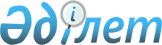 О внесении изменений и дополнения в приказ Министра образования и науки Республики Казахстан от 27 сентября 2018 года № 500 "Об утверждении Классификатора cпециальностей и квалификаций технического и профессионального, послесреднего образования"Приказ и.о. Министра образования и науки Республики Казахстан от 21 января 2021 года № 28. Зарегистрирован в Министерстве юстиции Республики Казахстан 26 января 2021 года № 22118ПРИКАЗЫВАЮ:Внести в приказ Министра образования и науки Республики Казахстан от 27сентября 2018 года № 500 "Об утверждении Классификатора cпециальностей и квалификаций технического и профессионального, послесреднего образования" ( зарегистрирован в Реестре государственной регистрации нормативных правовых актов под № 17564, опубликован 30 октября 2018 года в Эталонном контрольном банке нормативных правовых актов Республики Казахстан в электронном виде) следующие изменения и дополнение:дополнить пунктом 1-1 следующего содержания:"1-1. Комитету по обеспечению качества в сфере образования и науки Министерства образования и науки Республики Казахстан и его территориальным органам:на основании заявления от лицензиата обеспечить переоформление ранее выданных приложений к лицензиям на занятие образовательной деятельностью по квалификациям технического и профессионального, послесреднего образования в соответствии с настоящим приказом;при переоформлении приложений к лицензии на занятие образовательной деятельностью по квалификациям технического и профессионального, послесреднего образования	руководствоваться	настоящим	приказом	и	методическими рекомендациями уполномоченного органа в области образования.";приложения 1 и 2 к указанному приказу изложить в редакции согласноприложениям 1 и 2 к настоящему приказу.Департаменту технического и профессионального образования Министерства образования и науки Республики Казахстан (Оспанова Н.Ж.) в установленном законодательством порядке обеспечить:государственную регистрацию настоящего приказа в Министерстве юстиции Республики Казахстан;размещение настоящего приказа на интернет-ресурсе Министерства образования и науки Республики Казахстан после его официального опубликования;в течении десяти рабочих дней после государственной регистрации настоящего приказа представление в Юридический департамент Министерства образования и науки Республики Казахстан сведений об исполнении мероприятиях, предусмотренных подпунктами 1), 2) настоящего пункта.Контроль за исполнением настоящего приказа возложить на вице-министра образования и науки Республики Казахстан Каринову Ш.Т.Настоящий приказ вводится в действие по истечении десяти календарных дней после дня его первого официального опубликования.И.о Министра	А. АймагамбетовПриложение 1 к приказуИ.о Министра образования и науки Республики Казахстанот 21 января 2021 года № 28 Приложение 1 к приказу Министра образования и науки Республики Казахстанот 27 сентября 2018 года № 500Классификатор специальностей и квалификаций технического и профессионального образованияПримечание:Области образования и направления подготовки технического и профессионального образования в Классификаторе объединены по группам и представлены девятизначными цифровыми кодами в соответствии с Международной стандартной классификацией образования – 2013:первый и второй знаки кода, имеющие цифровое и буквенное выражение, обозначают уровень образования согласно Национальной рамке квалификаций в соответствии с Европейской рамкой квалификаций:квалифицированные рабочие кадры – 3W; специалисты среднего звена – 4S;третий и четвертый знаки кода обозначают области технического и профессионального образования;пятый знак кода указывает на направление подготовки в данной области технического и профессионального образования;шестой знак кода указывает на специализацию в данной области технического и профессионального образования;седьмой и восьмой знаки кода обозначают двузначный цифровой код специальности технического и профессионального образования;девятый и десятый знаки кода обозначают двузначный цифровой код наименования квалификации.* специальность, по которой возможна подготовка кадров из числа граждан с особыми образовательными потребностями;** перечень специальностей по данному профилю определяется в соответствии с приказами руководителей министерств и ведомств, в ведении которых находятся военные, специальные учебные заведения.В каждую область образования включаются междисциплинарные программы, которые формируются на стыке нескольких областей или направлений подготовки кадров. Междисциплинарные программы классифицируются при помощи добавления цифр "088" в кодах областей образования и порядкового номера междисциплинарной программы.Приложение 2 к приказуИ.о Министра образования и науки Республики Казахстанот 21 января 2021 года № 28 Приложение 2 к приказу Министра образования и науки Республики Казахстанот 27 сентября 2018 года № 500Классификатор специальностей и квалификаций послесреднего образованияПримечание:Области образования и направления подготовки послесреднего образования в Классификаторе объединены по группам и представлены девятизначными цифровыми кодами в соответствии с Международной стандартной классификацией образования – 2013:первый и второй знаки кода, имеющий цифровое и буквенное выражение, означает уровень образования согласно Национальной рамке квалификации в соответствии с Европейской рамкой квалификации:прикладной бакалавр – 5AB;третий и четвертый знаки кода обозначают области послесреднего образования; пятый знак кода указывает на направление подготовки в данной областипослесреднего образования;шестой знак кода указывает на специализацию в данной области послесреднего образования;седьмой и восьмой знаки кода обозначают двузначный цифровой код специальности послесреднего образования;девятый и десятый знаки кода обозначают двузначный цифровой код наименования квалификации;В каждую область образования включаются междисциплинарные программы, которые формируются на стыке нескольких областей или направлений подготовки кадров. Междисциплинарные программы классифицируются при помощи добавления цифр "088" в кодах областей образования и порядкового номера междисциплинарной программы.© 2012. РГП на ПХВ «Институт законодательства и правовой информации Республики Казахстан» Министерства юстиции Республики КазахстанНаименование специальностиНаименование квалификацииКод уровня образования, специальности и квалификацииК о д	в Международной стандартной классификации образованияК о д	в Национальном классификаторе занятий Республики Казахстан1234501 Образование01 Образование01 Образование01 Образование01 Образование011 Образование011 Образование011 Образование011 Образование011 Образование0112 Подготовка воспитателей для дошкольных учреждений0112 Подготовка воспитателей для дошкольных учреждений0112 Подготовка воспитателей для дошкольных учреждений0112 Подготовка воспитателей для дошкольных учреждений0112 Подготовка воспитателей для дошкольных учрежденийДошкольное воспитание и обучение01120100Дошкольное воспитание и обучениеПомощник воспитателя3W0112010101125311-2Дошкольное воспитание и обучениеВоспитатель	организации дошкольного воспитания и обучения4S0112010201122362-00113 Подготовка преподавателей без предметной специализации0113 Подготовка преподавателей без предметной специализации0113 Подготовка преподавателей без предметной специализации0113 Подготовка преподавателей без предметной специализации0113 Подготовка преподавателей без предметной специализацииО р г а н и з а ц и я воспитательной работы (по уровням)01130100О р г а н и з а ц и я воспитательной работы (по уровням)Воспитатель	специальной	( коррекционной) интернатной организации4S0113010101132374-9О р г а н и з а ц и я воспитательной работы (по уровням)Воспитатель	организации образования4S0113010201132373-9О р г а н и з а ц и я воспитательной работы (по уровням)Мать-воспитательница	( патронатный воспитатель)4S0113010301132635-6-003Дополнительное образование01130200Дополнительное образованиеПедагог	дополнительного образования (по направлениям)4S0113020101132373Дополнительное образованиеПедагог-организатор4S0113020201132361-0Дополнительное образованиеВожатый	организации образования4S 0113020301133423-00114 Подготовка преподавателей с предметной специализацией0114 Подготовка преподавателей с предметной специализацией0114 Подготовка преподавателей с предметной специализацией0114 Подготовка преподавателей с предметной специализацией0114 Подготовка преподавателей с предметной специализациейПедагогика и методика начального обучения01140100Педагогика и методика начального обученияУчитель	начального образования4S0114010101142361-0Педагогика и методика начального обученияУчитель иностранного языка начального образования4S0114010201142361-0Музыкальное образование01140200Музыкальное образованиеУчитель музыки дошкольного, начального	и	основного среднего образования4S0114020101142311-0Художественный труд01140300Художественный трудУчитель	художественного труда4S0114030101142350-0Самопознание01140400СамопознаниеУчитель	самопознания, начального		и	основного среднего образования4S0114040101142350-0Физическая культура и спорт01140500Физическая культура и спортУчитель физической культуры4S0114050101143422-1Физическая культура и спортИнструктор по адаптивной физической культуре4S0114050201143422-3Физическая культура и спортТренер-преподаватель	по спорту4S0114050301143422-1-010Физическая культура и спортИнструктор по физической культуре и спорту4S0114050401143422-1-002Педагогика и методика преподавания языка и литературы	основного среднего образования01140600Педагогика и методика преподавания языка и литературы	основного среднего образованияУчитель казахского языка и литературы4S0114060101142350-9Педагогика и методика преподавания языка и литературы	основного среднего образованияУчитель русского языка и литературы4S0114060201142350-9Педагогика и методика преподавания языка и литературы	основного среднего образованияУчитель уйгурского языка и литературы4S0114060301142350-9Педагогика и методика преподавания языка и литературы	основного среднего образованияУчитель узбекского языка и литературы4S0114060401142350-9Педагогика и методика преподавания языка и литературы	основного среднего образованияУчитель иностранного языка4S0114060501142350-901140700ИнформатикаУчитель	информатики начального		и	основного среднего образования4S0114070101142350-0Профессиональное обучение (по отраслям)01140800Профессиональное обучение (по отраслям)Мастер производственного обучения, техник (всех наименований)4S0114080101142331Профессиональное обучение (по отраслям)Мастер производственного обучения, техник-технолог ( всех наименований)4S0114080201142 3 3 1 - 43112-902 Искусство и гуманитарные науки02 Искусство и гуманитарные науки02 Искусство и гуманитарные науки02 Искусство и гуманитарные науки02 Искусство и гуманитарные науки021 Искусство021 Искусство021 Искусство021 Искусство021 Искусство0211 Аудиовизуальные средства и медиа производство0211 Аудиовизуальные средства и медиа производство0211 Аудиовизуальные средства и медиа производство0211 Аудиовизуальные средства и медиа производство0211 Аудиовизуальные средства и медиа производствоОператорское искусство*02110100Операторское искусство*Фотограф3W0211010102113431-0Операторское искусство*Видеооператор4S0211010202113431-0Операторское искусство*Видеомонтажер4S0211010302113431-0Звукооператорское мастерство02150200Звукооператор4S0215020102113521-2-004Графический	и мультимедийный дизайн*02110300Графический	и мультимедийный дизайн*Исполнитель	графических работ3W0211030102112166Графический	и мультимедийный дизайн*Оператор	компьютерной графики3W0211030202112166-2-004Графический	и мультимедийный дизайн*Техник графической анимации4S0211030302112166-2Графический	и мультимедийный дизайн*Графический дизайнер4S0211030402112166-1Издательское дело*02110400Издательское дело*Оператор	допечатных процессов3W0211040102117332Издательское дело*Копирайтер3W0211040202117333-0Т е х н о л о г и я полиграфического	и упаковочного производства*02110500Т е х н о л о г и я полиграфического	и упаковочного производства*Брошюровщик-переплетчик3W0211050102117333-0Т е х н о л о г и я полиграфического	и упаковочного производства*Оператор печатных машин3W0211050202118184-9-005Т е х н о л о г и я полиграфического	и упаковочного производства*Оператор переплетных машин3W0211050302117333-0-009Т е х н о л о г и я полиграфического	и упаковочного производства*Техник-технолог4S0211050402113112-90212 Мода, дизайн интерьеров и промышленный дизайн0212 Мода, дизайн интерьеров и промышленный дизайн0212 Мода, дизайн интерьеров и промышленный дизайн0212 Мода, дизайн интерьеров и промышленный дизайн0212 Мода, дизайн интерьеров и промышленный дизайнДизайн интерьера*02120100Дизайн интерьера*Исполнитель художественно- дизайнерских работ3W0212010102127317-9Дизайн интерьера*Декоратор интерьера3W0212010202123432Дизайн интерьера*Дизайнер интерьера4S0212010302123432-1Дизайн одежды*02120200Исполнитель технического и художественного эскизов3W021202010212Декоратор	одежды	и аксессуаров3W021202020212Дизайнер одежды4S0212020302122163-1Дизайн промышленной продукции*021203000212Дизайн промышленной продукции*Промышленный иллюстратор3W0212030102122163-9-011Дизайн промышленной продукции*Оператор	дизайнерского оборудования3W021203020212Дизайн промышленной продукции*Макетчик макетно-модельного проектирования3W0212030302127317-9-007Дизайн промышленной продукции*Дизайнер	промышленный продукции4S0212030402122163-9-0090213 Изобразительное искусство0213 Изобразительное искусство0213 Изобразительное искусство0213 Изобразительное искусство0213 Изобразительное искусствоЖивопись, скульптура и графика (по видам)*02130100Живопись, скульптура и графика (по видам)*Художник4S0213010102132651-2Живопись, скульптура и графика (по видам)*Художник-иллюстратор4S0213010202132651Живопись, скульптура и графика (по видам)*Художник-скульптор4S0213010302132651-1Каллиграфия02130200КаллиграфияКаллиграф арабской вязи4S0213020102132636-0-0100214 Ремесленное производство0214 Ремесленное производство0214 Ремесленное производство0214 Ремесленное производство0214 Ремесленное производствоДекоративно-прикладное искусство и народные промыслы (по профилям)*02140100Декоративно-прикладное искусство и народные промыслы (по профилям)*Формовщик художественного литья3W0214010102147319-1Декоративно-прикладное искусство и народные промыслы (по профилям)*Изготовитель художественных изделий3W0214010202147 3 1 3 - 27 3 1 5 - 17 3 1 6 - 07 3 1 6 - 47 3 1 9 - 17 3 1 9 - 97319Декоративно-прикладное искусство и народные промыслы (по профилям)*Изготовитель инструментов3W0214010302147319Декоративно-прикладное искусство и народные промыслы (по профилям)*Х у д о ж н и к декоративно-прикладного искусства4S0214010402147317-9Ювелирное дело*02140200Ювелирное дело*Часовщик3W0214020102147320-1Ювелирное дело*Футлярщик3W0214020202147536-9-002Ювелирное дело*Мастер ювелирных дел4S0214020302147312-20215 Музыка и театральное искусство0215 Музыка и театральное искусство0215 Музыка и театральное искусство0215 Музыка и театральное искусство0215 Музыка и театральное искусство02150100Концертмейстер, преподаватель	детской музыкальной школы4S0215010102152 6 5 2 - 32373-4Инструментальное исполнительство (по видам инструментов)Артист оркестра (дирижер), преподаватель	детской музыкальной школы4S0215010202152 6 5 2 - 1( 2652 - 4 )2373-4Инструментальное исполнительство (по видам инструментов)Артист оркестра народных инструментов	(дирижер), преподаватель		детской музыкальной школы4S0215010302152 6 5 2 - 1( 2652 - 4 )2373-4Инструментальное исполнительство (по видам инструментов)Артист оркестра эстрадных инструментов	(дирижер), преподаватель		детской музыкальной школы4S0215010402152 6 5 2 - 1( 2652 - 4 )2373-4Теория музыки02150200Теория музыкиМузыковед, преподаватель детской музыкальной школы4S0215020102152 6 5 2 - 92373-4Вокальное искусство*02150300Вокальное искусство*Артист академического пения, преподаватель	детской музыкальной школы4S0215030102152 6 5 2 - 52373-4Вокальное искусство*Артист традиционного пения, преподаватель	детской музыкальной школы4S0215030202152 6 5 2 - 52373-4Вокальное искусство*Артист эстрадного пения, преподаватель	детской музыкальной школы4S0215030302152 6 5 2 - 52373-4Вокальное искусство*Артист хора4S0215030402152652-9Хоровое дирижирование02150400Хоровое дирижированиеХормейстер, преподаватель4S0215040102152 6 5 2 - 42373-4Актерское искусство*02150500Актерское искусство*Артист драматического театра4S0215050102152655Актерское искусство*Артист музыкального театра4S0215050202152655Актерское искусство*Артист театра кукол4S0215050302152655Актерское искусство*Артист разговорного жанра4S0215050402152656Актерское искусство*Артист эстрадного жанра4S0215050502152659-1Цирковое искусство02150600Цирковое искусствоАртист цирка, преподаватель цирковых жанров4S0215060102152 6 5 9 - 12334-0-05202150700Артист балета4S0215070102152 6 5 32653-1-001Артист ансамбля танца4S0215070202152 6 5 32653-1-009Артист балета, преподаватель, р у к о в о д и т е л ь хореографического коллектива4S0215070302152 6 5 32653-1-008Хореографическое искусствоАртист	ансамбля	танца, преподаватель, руководитель хореографического коллектива4S0215070402151432-0-0402350-9-001Хореографическое искусствоАртист современного танца, преподаватель, руководитель хореографического коллектива4S0215070502152 6 5 32653-1-008Хореографическое искусствоПреподаватель-концертмейстер хореографических дисциплин, преподаватель фортепиано4S0215070602152332-1Хореографическое искусствоПреподаватель ритмики и хореографии организации образования4S0215070702152350-9Театрально- декорационное искусство (по профилю)*02150800Театрально- декорационное искусство (по профилю)*Бутафор3W0215080102157317-9Театрально- декорационное искусство (по профилю)*Гример-постижер3W0215080202157129-0Театрально- декорационное искусство (по профилю)*Оператор световой аппаратуры4S0215080302155142-3Театрально- декорационное искусство (по профилю)*Художник по костюмам4S0215080402159629-9Театрально- декорационное искусство (по профилю)*Художник-декоратор4S0215080502152654-0Социально-культурная деятельность (по видам)02150900Социально-культурная деятельность (по видам)Организатор	театрального коллектива, преподаватель4S0215090102152334-0-027Социально-культурная деятельность (по видам)О р г а н и з а т о р культурно-массовыхмероприятий, преподаватель4S0215090202153332-0-006Народное художественное творчество (по видам)02151000Народное художественное творчество (по видам)Руководитель самодеятельного хореографического коллектива, преподаватель4S0215100102151432-0-040Народное художественное творчество (по видам)Руководитель самодеятельного оркестра (ансамбля) народных инструментов, преподаватель4S0215100202151432-0-038Народное художественное творчество (по видам)Руководитель	коллектива декоративно-прикладного мастерства, преподаватель4S0215100302152334-0-021Народное художественное творчество (по видам)Музыкальный руководитель детского	коллектива, преподаватель4S0215100402152652-9-001022 Гуманитарные науки (кроме языков)022 Гуманитарные науки (кроме языков)022 Гуманитарные науки (кроме языков)022 Гуманитарные науки (кроме языков)022 Гуманитарные науки (кроме языков)0221 Религия и теология0221 Религия и теология0221 Религия и теология0221 Религия и теология0221 Религия и теологияИсламоведение02210100ИсламоведениеАзаншы3W0221010102212636-9ИсламоведениеИмам3W0221010202212636-2ИсламоведениеИмам-хатиб4S0221010302212636-2ИсламоведениеУстаз4S0221010402212636-9Теология02210200ТеологияТеолог4S0221020102212636-1Исламский теолог4S0221020202212636-1Хадисоведение02210300ХадисоведениеХафиз4S0221030102212636-9ХадисоведениеХадисовед4S0221030202212636-9023 Языки023 Языки023 Языки023 Языки023 Языки0231 Изучение языка0231 Изучение языка0231 Изучение языка0231 Изучение языка0231 Изучение языкаПереводческое дело (по видам)*02310100Переводческое дело (по видам)*Переводчик4S023101010231264303 Социальные науки и информации03 Социальные науки и информации03 Социальные науки и информации03 Социальные науки и информации03 Социальные науки и информации032 Журналистика и информация032 Журналистика и информация032 Журналистика и информация032 Журналистика и информация032 Журналистика и информация0322 Библиотечное дело, обработка информации и архивное дело0322 Библиотечное дело, обработка информации и архивное дело0322 Библиотечное дело, обработка информации и архивное дело0322 Библиотечное дело, обработка информации и архивное дело0322 Библиотечное дело, обработка информации и архивное делоБиблиотечное дело03220100Библиотечное делоБиблиотекарь4S0322010103222622-1Документационное обеспечение управления и архивоведение03220200Документационное обеспечение управления и архивоведениеОфис-менеджер3W0322020103224110Документационное обеспечение управления и архивоведениеДелопроизводитель4S0322020203224110Документационное обеспечение управления и архивоведениеАрхивист4S0322020303222621-104 Бизнес, управление и право04 Бизнес, управление и право04 Бизнес, управление и право04 Бизнес, управление и право04 Бизнес, управление и право041 Бизнес и управление041 Бизнес и управление041 Бизнес и управление041 Бизнес и управление041 Бизнес и управление0411 Бухгалтерское дело и налогообложение0411 Бухгалтерское дело и налогообложение0411 Бухгалтерское дело и налогообложение0411 Бухгалтерское дело и налогообложение0411 Бухгалтерское дело и налогообложениеУчет и аудит*04110100Учет и аудит*Бухгалтер-кассир3W0411010104114 2 1 1 - 94311-9Учет и аудит*Бухгалтер-экономист4S0411010204112 4 1 1 - 12411-3Учет и аудит*Менеджер по государственным закупкам4S0411010304112 4 1 1 - 34311-90412 Финансы, банковское и страховое дело0412 Финансы, банковское и страховое дело0412 Финансы, банковское и страховое дело0412 Финансы, банковское и страховое дело0412 Финансы, банковское и страховое делоБанковское и страховое дело04120100Банковское и страховое делоАгент страховой3W0412010104123321Банковское и страховое делоКредитный агент3W0412010204123312Банковское и страховое делоМенеджер по банковским операциям4S0412010304122412Оценка (по видам)04120200Оценка (по видам)Агент3W0412020104123 3 1 53321Оценка (по видам)Техник-оценщик4S04120202041233150413 Менеджмент и управление0413 Менеджмент и управление0413 Менеджмент и управление0413 Менеджмент и управление0413 Менеджмент и управлениеМенеджмент (по отраслям и областям применения)04130100Менеджмент (по отраслям и областям применения)Менеджер4S0413010104132422Логистика (по отраслям)04130200Логистика (по отраслям)Операционный логист3W0413020104132432Логистика (по отраслям)Экспедитор4S04130202041333310414 Маркетинг и реклама0414 Маркетинг и реклама0414 Маркетинг и реклама0414 Маркетинг и реклама0414 Маркетинг и рекламаМаркетинг (по отраслям)04140100Маркетинг (по отраслям)Продавец3W0414010104145210Маркетинг (по отраслям)Мерчендайзер3W0414010204142431-2Маркетинг (по отраслям)Маркетолог4S0414010304142431042 Право042 Право042 Право042 Право042 Право0421 Право0421 Право0421 Право0421 Право0421 ПравоПравоведение04210100ПравоведениеЮрист4S042101010421261105 Естественные науки, математика и статистика05 Естественные науки, математика и статистика05 Естественные науки, математика и статистика05 Естественные науки, математика и статистика05 Естественные науки, математика и статистика052 Окружающая среда052 Окружающая среда052 Окружающая среда052 Окружающая среда052 Окружающая среда0522 Окружающая среда и дикая природа0522 Окружающая среда и дикая природа0522 Окружающая среда и дикая природа0522 Окружающая среда и дикая природа0522 Окружающая среда и дикая природаЭ к о л о г и я	и природоохранная деятельность (по видам)05220100Э к о л о г и я	и природоохранная деятельность (по видам)Лаборант-эколог3W0522010105223122-9Э к о л о г и я	и природоохранная деятельность (по видам)Техник особо охраняемых природных территорий4S0522010205222133-1Охрана и рациональное использование природных ресурсов (по отраслям)05220200Охрана и рациональное использование природных ресурсов (по отраслям)Лаборант	химико- бактериологического анализа3W0522020105222131-5Охрана и рациональное использование природных ресурсов (по отраслям)Техник	по	охране	и использованию недр4S0522020205223134Охрана и рациональное использование природных ресурсов (по отраслям)Техник-технолог4S0522020305223134053 Физические науки053 Физические науки053 Физические науки053 Физические науки053 Физические науки0532 Науки о Земле0532 Науки о Земле0532 Науки о Земле0532 Науки о Земле0532 Науки о ЗемлеГеологическая	съемка, поиск	и	разведка месторождений полезных ископаемых (по видам)05320100Геологическая	съемка, поиск	и	разведка месторождений полезных ископаемых (по видам)Рабочий на геологических работах3W0532010105327340-0Геологическая	съемка, поиск	и	разведка месторождений полезных ископаемых (по видам)Рабочий на геолого-съемочных и поисковых работах3W0532010205327340-0Геологическая	съемка, поиск	и	разведка месторождений полезных ископаемых (по видам)Техник-геолог4S0532010305323111-3Технология и техника разведки месторождений полезных ископаемых05320200Технология и техника разведки месторождений полезных ископаемыхРабочий на буровых работах3W0532020105328111-3Технология и техника разведки месторождений полезных ископаемыхМашинист буровой установки3W0532020205323111-3Технология и техника разведки месторождений полезных ископаемыхТехник4S0532020305323112-1Гидрогеология	и инженерная геология05320300Гидрогеология	и инженерная геологияР а б о ч и й	н а гидрогеологических работах3W0532030105327340-0Гидрогеология	и инженерная геологияР а б о ч и й	н а гидрогеолого-съемочных и поисковых работах3W0532030205327340-0Гидрогеология	и инженерная геологияТехник-гидрогеолог4S0532030305323111-3Геофизические	методы поиска	и	разведки05320400Геофизические	методы поиска	и	разведкиРабочий на геофизических работах3W0532040105327340-0месторождений полезных ископаемыхОператор	геофизического оборудования3W0532040205322114-9месторождений полезных ископаемыхТехник-геофизик4S0532040305323111-3Метеорология05320500МетеорологияТехник-метеоролог4S0532050105323114-1054 Математика и статистика054 Математика и статистика054 Математика и статистика054 Математика и статистика054 Математика и статистика0542 Статистика0542 Статистика0542 Статистика0542 Статистика0542 СтатистикаСтатистика05420100СтатистикаТехник-статистик4S0542010105422 1 2 0 - 33314-306 Информационно-коммуникационные технологии06 Информационно-коммуникационные технологии06 Информационно-коммуникационные технологии06 Информационно-коммуникационные технологии06 Информационно-коммуникационные технологии061 Информационно-коммуникационные технологии061 Информационно-коммуникационные технологии061 Информационно-коммуникационные технологии061 Информационно-коммуникационные технологии061 Информационно-коммуникационные технологии0612 Создание баз данных и информационных сетей и их администрирование0612 Создание баз данных и информационных сетей и их администрирование0612 Создание баз данных и информационных сетей и их администрирование0612 Создание баз данных и информационных сетей и их администрирование0612 Создание баз данных и информационных сетей и их администрированиеВычислительная техника и информационные сети (по видам)*06120100Вычислительная техника и информационные сети (по видам)*Оператор	компьютерного аппаратного обеспечения3W0612010106124131-9Вычислительная техника и информационные сети (по видам)*Техник сетевого и системного администрирования4S0612010206123512-1Вычислительная техника и информационные сети (по видам)*Техник по администрированию базы данных4S0612010306123112-1Системы информационной безопасности*06120200Системы информационной безопасности*О п е р а т о р программно-аппаратной защиты3W0612020106123 5 1 24132Системы информационной безопасности*Техник по информационной безопасности4S0612020206123122-20613 Разработка и анализ программного обеспечения0613 Разработка и анализ программного обеспечения0613 Разработка и анализ программного обеспечения0613 Разработка и анализ программного обеспечения0613 Разработка и анализ программного обеспеченияПрограммное обеспечение ( по видам)*06130100Программное обеспечение ( по видам)*Оператор	программного комплекса3W0613010106132512-1Программное обеспечение ( по видам)*Web-дизайнер3W0613010206133122-2Программное обеспечение ( по видам)*Разработчик программного обеспечения4S0613010306132512-2Программное обеспечение ( по видам)*Техник по сопровождению и тестированию программного обеспечения4S0613010406133122-2Программное обеспечение ( по видам)*Техник	информационных систем4S0613010506133122-2068 Междисциплинарные программы и квалификации, связанные с информационно-коммуникационными технологиями068 Междисциплинарные программы и квалификации, связанные с информационно-коммуникационными технологиями068 Междисциплинарные программы и квалификации, связанные с информационно-коммуникационными технологиями068 Междисциплинарные программы и квалификации, связанные с информационно-коммуникационными технологиями068 Междисциплинарные программы и квалификации, связанные с информационно-коммуникационными технологиями0688 Междисциплинарные программы и квалификации, связанные с информационно-коммуникационными технологиями0688 Междисциплинарные программы и квалификации, связанные с информационно-коммуникационными технологиями0688 Междисциплинарные программы и квалификации, связанные с информационно-коммуникационными технологиями0688 Междисциплинарные программы и квалификации, связанные с информационно-коммуникационными технологиями0688 Междисциплинарные программы и квалификации, связанные с информационно-коммуникационными технологиямиАддитивные технологии производства06880100Аддитивные технологии производстваОператор	аддитивных установок3W0688010106888188-3Аддитивные технологии производстваТехник-технолог4S0688010206883112-107 Инженерные, обрабатывающие и строительные отрасли07 Инженерные, обрабатывающие и строительные отрасли07 Инженерные, обрабатывающие и строительные отрасли07 Инженерные, обрабатывающие и строительные отрасли07 Инженерные, обрабатывающие и строительные отрасли071 Инженерия и инженерное дело071 Инженерия и инженерное дело071 Инженерия и инженерное дело071 Инженерия и инженерное дело071 Инженерия и инженерное дело0711 Химическая инженерия и процессы0711 Химическая инженерия и процессы0711 Химическая инженерия и процессы0711 Химическая инженерия и процессы0711 Химическая инженерия и процессыХимическая технология и производство (по видам)07110100Химическая технология и производство (по видам)Аппаратчик	(всех наименований)3W0711010107118131-9Химическая технология и производство (по видам)Техник-технолог (по видам)4S0711010207113112-1Коксохимическое производство07110200Коксохимическое производствоАппаратчик	производства формованного кокса3W0711020107118131-1Коксохимическое производствоТехник-технолог4S0711020207113112-1Технология разделения изотопов и вакуумная техника07110300Технология разделения изотопов и вакуумная техникаКонтролер качества продукции и технологического процесса3W0711030107118100-0Технология разделения изотопов и вакуумная техникаТехник-технолог4S0711030207113112-1Лабораторная технология07110400Лабораторная технологияЛаборант	спектрального анализа3W0711040107118131-9Лабораторная технологияЛаборант химического анализа3W0711040207118131-9Лабораторная технологияЛаборант	по	физико- механическим испытаниям3W0711040307117214-9Лабораторная технологияТехник-лаборант4S0711040407113111-9Технология переработки нефти и газа07110500Технология переработки нефти и газаОператор технологических установок3W0711050107118112-9Технология переработки нефти и газаТехник-технолог4S0711050207113118-90712 Технология охраны окружающей среды0712 Технология охраны окружающей среды0712 Технология охраны окружающей среды0712 Технология охраны окружающей среды0712 Технология охраны окружающей средыПереработка отходов*07120100Переработка отходов*Сортировщик	твердых бытовых отходов3W0712010107123114-2-0019610-1-003Переработка отходов*Оператор по сортировке и переработке отходов3W0712010207128189-0Переработка отходов*Техник-технолог4S0712010307123112-1Эксплуатация	и обслуживание экологических установок07120200Эксплуатация	и обслуживание экологических установокОператор по обслуживанию пылегазоулавливающих установок3W0712020107128186-0Эксплуатация	и обслуживание экологических установокТехник-технолог4S0712020207123112-10713 Электротехника и энергетика0713 Электротехника и энергетика0713 Электротехника и энергетика0713 Электротехника и энергетика0713 Электротехника и энергетика07130100Электромонтер (по видам и отраслям)3W0713010107137412-1-001Электрооборудование (по видам и отраслям)Электрослесарь по ремонту электрооборудования	(по видам и отраслям)3W0713010207137239-2-066Электрооборудование (по видам и отраслям)Техник-электрик4S0713010307133121Электроснабжение	(по отраслям)07130200Электроснабжение	(по отраслям)Электромонтажник	(по отраслям)3W0713020107137412-1Электроснабжение	(по отраслям)Техник-электрик4S0713020207133121Теплоэнергетические установки	тепловых электрических станций07130300Теплоэнергетические установки	тепловых электрических станцийМашинист-обходчик	по котельному оборудованию3W0713030107138186-0-040Теплоэнергетические установки	тепловых электрических станцийМашинист-обходчик	по турбинному оборудованию3W0713030207138186-0-41Теплоэнергетические установки	тепловых электрических станцийТехник-теплоэнергетик4S0713030307133121-9Теплотехническое оборудование и системы теплоснабжения (по видам)07130400Теплотехническое оборудование и системы теплоснабжения (по видам)Слесарь	по	ремонту оборудования тепловых сетей3W0713040107137239-2Теплотехническое оборудование и системы теплоснабжения (по видам)Слесарь	по	ремонту оборудования котельных и пылеприготовительных цехов3W0713040207137239-2Теплотехническое оборудование и системы теплоснабжения (по видам)Техник-теплотехник4S0713040307133121-3Возобновляемая энергетика07130500Возобновляемая энергетикаОператор	оборудования возобновляемой энергетики3W0713050107138186Возобновляемая энергетикаТехник-энергетик4S0713050207133121-2Электроснабжение, эксплуатация, техническое обслуживание и ремонт электротехнических систем железных дорог07130600Электроснабжение, эксплуатация, техническое обслуживание и ремонт электротехнических систем железных дорогЭлектромонтер контактной сети3W0713060107137413-2Электроснабжение, эксплуатация, техническое обслуживание и ремонт электротехнических систем железных дорогЭлектромонтер	тяговой подстанции3W0713060207137413-2Электроснабжение, эксплуатация, техническое обслуживание и ремонт электротехнических систем железных дорогТехник-электромеханик4S0713060307133121-9Техническое обслуживание, ремонт и эксплуатация электромеханического оборудования (по видам и отраслям) *07130700Техническое обслуживание, ремонт и эксплуатация электромеханического оборудования (по видам и отраслям) *М о н т а ж н и к электрооборудования3W0713070107138213-9Техническое обслуживание, ремонт и эксплуатация электромеханического оборудования (по видам и отраслям) *Электрослесарь	по обслуживанию и ремонту электромеханического оборудования3W0713070207138212-2Техническое обслуживание, ремонт и эксплуатация электромеханического оборудования (по видам и отраслям) *Электрослесарь подземный3W0713070307138186-0Техническое обслуживание, ремонт и эксплуатация электромеханического оборудования (по видам и отраслям) *Техник-электромеханик4S0713070407133121-90714 Электроника и автоматизация0714 Электроника и автоматизация0714 Электроника и автоматизация0714 Электроника и автоматизация0714 Электроника и автоматизацияАвтоматизация	и у п р а в л е н и е технологическимипроцессами (по профилю)07140100Автоматизация	и у п р а в л е н и е технологическимипроцессами (по профилю)Слесарь по  обслуживанию  и р е м о н т уконтрольно-измерительных приборов и автоматики3W0714010107148212Техник-электромеханик4S0714010207143122-2-005Техническое обслуживание и	р е м о н т автоматизированных систем производства (по отраслям)07140200Техническое обслуживание и	р е м о н т автоматизированных систем производства (по отраслям)Техник-электроник4S0714020107143122Техническое обслуживание и	р е м о н т автоматизированных систем производства (по отраслям)Техник-механик4S0714020207143122-9Мехатроника (по отраслям)07140300Мехатроника (по отраслям)Монтажник-наладчик мехатронных систем3W0714030107147421Мехатроника (по отраслям)Техник-мехатроник4S0714030207143122-9-006Робототехника	и встраиваемые системы (по отраслям)07140400Робототехника	и встраиваемые системы (по отраслям)Монтажник-наладчик встраиваемых систем3W0714040107147421Робототехника	и встраиваемые системы (по отраслям)Монтажник-наладчик робототехнических систем и комплексов3W0714040207147421Робототехника	и встраиваемые системы (по отраслям)Техник	мобильной робототехники4S0714040307147421Робототехника	и встраиваемые системы (по отраслям)Техник	промышленной робототехники4S0714040407143122-9Робототехника	и встраиваемые системы (по отраслям)Техник встраиваемых систем4S0714040507143122-9Цифровая техника (по видам)07140500Цифровая техника (по видам)Монтажник-наладчик цифровой техники3W0714050107147421-1Цифровая техника (по видам)Механик по обслуживанию и ремонту	электронной	и цифровой техники3W0714050207147421Цифровая техника (по видам)Системотехник4S0714050307143512-2Цифровая техника (по видам)Техник-электронщик4S0714050407147400Монтаж,	техническое обслуживание и ремонт медицинской техники071406000714Монтаж,	техническое обслуживание и ремонт медицинской техникиЭлектромеханик по ремонту и обслуживанию медицинского оборудования3W0714060107147412-1Монтаж,	техническое обслуживание и ремонт медицинской техникиТехник по эксплуатации и ремонту	медицинского оборудования4S0714060207147400Монтаж,	техническое обслуживание и ремонт медицинской техникиТехник-электроник4S0714060307147400Автоматика, телемеханика и управление движением на железнодорожном транспорте07140700Автоматика, телемеханика и управление движением на железнодорожном транспортеЭлектромонтер-релейщик3W0714070107147412-4Автоматика, телемеханика и управление движением на железнодорожном транспортеЭлектромонтер	по обслуживанию и ремонту устройств	сигнализации, централизации и блокировки3W071407020714Автоматика, телемеханика и управление движением на железнодорожном транспортеТехник-электромеханик4S0714070307143115-1Эксплуатация   устройств о п е р а т и в н о й технологической связи на07140800Эксплуатация   устройств о п е р а т и в н о й технологической связи нажелезнодорожном транспортеТехник-электромеханик связи4S0714080107143122-9Радиотехника, электроника и телекоммуникации07140900Радиотехника, электроника и телекоммуникацииЭлектромонтажник-наладчик телекоммуникационного оборудования и каналов связи3W0714090107147422-1Радиотехника, электроника и телекоммуникацииТ е х н и к телекоммуникационных систем связи4S0714090207143522Радиотехника, электроника и телекоммуникацииТехник	беспроводной	и мобильной связи4S0714090307143122-1-004Радиотехника, электроника и телекоммуникацииТехник автоматических систем безопасности4S0714090407143122-1-004Радиотехника, электроника и телекоммуникацииТехник мультимедийных и цифровых систем4S0714090507143122-9Радиотехника, электроника и телекоммуникацииТехник-радиотехник4S0714090607143522Почтовая связь07141000Почтовая связьОператор почтовой связи3W0714100107145160-9Почтовая связьТехник почтовой связи4S0714100207143112-1-0020715 Механика и металлообработка0715 Механика и металлообработка0715 Механика и металлообработка0715 Механика и металлообработка0715 Механика и металлообработкаТ е х н о л о г и я машиностроения (по видам)07150100Т е х н о л о г и я машиностроения (по видам)Слесарь-ремонтник3W0715010107157231-9Т е х н о л о г и я машиностроения (по видам)Станочник широкого профиля3W0715010207157214-1-035Т е х н о л о г и я машиностроения (по видам)Оператор	станков	с программным управлением3W0715010307158172-9-030Т е х н о л о г и я машиностроения (по видам)Контролер станочных работ3W071501040715Т е х н о л о г и я машиностроения (по видам)Техник-технолог4S0715010507153112-1Т е х н о л о г и я машиностроения (по видам)Техник-механик4S0715010607153115Точное машиностроение07150200Точное машиностроениеСлесарь-сборщик3W0715020107158211-3-001Точное машиностроениеТехник-механик4S 0715020207153115-6Токарное дело (по видам)*07150300Токарное дело (по видам)*Токарь3W0715030107157522Токарное дело (по видам)*Фрезеровщик3W0715030207157214-1Токарное дело (по видам)*Шлифовальщик3W0715030307157224-2Токарное дело (по видам)*Техник-технолог4S0715030407153115Металлообработка	(по видам)*07150400Металлообработка	(по видам)*Волочильщик3W0715040107158123Металлообработка	(по видам)*Кузнец-штамповщик3W0715040207158122Металлообработка	(по видам)*Техник-технолог4S0715040307153112-1Сварочное дело (по видам)*07150500Сварочное дело (по видам)*Электрогазосварщик3W0715050107157212-2Сварочное дело (по видам)*Техник-механик4S0715050207153115-107150600Слесарное	дело	(по отраслям и видам)*Слесарь-ремонтник3W0715060107157231Слесарное	дело	(по отраслям и видам)*С л е с а р ьаварийно-восстановительных работ3W0715060207157231Слесарное	дело	(по отраслям и видам)*Слесарь-инструментальщик3W071506030715722-0-010Слесарное	дело	(по отраслям и видам)*Слесарь	механосборочных работ3W0715060407158211-3-003Грузоподъемные машины и транспортеры07150700Грузоподъемные машины и транспортерыМашинист кранов (по видам)3W0715070107158115-9Грузоподъемные машины и транспортерыТехник-механик4S0715070207153115Геологоразведочное оборудование07150800Геологоразведочное оборудованиеНаладчик	геофизической аппаратуры3W0715080107157610Геологоразведочное оборудованиеТехник-механик4S0715080207153115Монтаж и эксплуатация холодильно-компрессорных машин и установок07150900Монтаж и эксплуатация холодильно-компрессорных машин и установокЭлектрослесарь-монтажник холодильно-компрессорного оборудования предприятий промышленности3W0715090107158185Монтаж и эксплуатация холодильно-компрессорных машин и установокТехник-механик4S0715090207153115Эксплуатация, техническое обслуживание и ремонт оборудования полиграфического производства07151000Эксплуатация, техническое обслуживание и ремонт оборудования полиграфического производстваМонтажник	оборудования полиграфического производства3W0715100107157421Эксплуатация, техническое обслуживание и ремонт оборудования полиграфического производстваТехник-механик4S0715100207153115-2Эксплуатация	и техническое обслуживание машин и оборудования (по отраслям промышленности)*07151100Эксплуатация	и техническое обслуживание машин и оборудования (по отраслям промышленности)*Наладчик оборудования3W0715110107157211-9Эксплуатация	и техническое обслуживание машин и оборудования (по отраслям промышленности)*Техник-механик4S0715110207153115Литейное производство07151200Литейное производствоФормовщик3W0715120107158100-0Литейное производствоТехник-технолог4S0715120207153129-9Металлургия	черных металлов07151300Металлургия	черных металловОператор загрузки конвертера3W0715130107158121-1Металлургия	черных металловСталевар конвертера3W0715130207158121-1Металлургия	черных металловПлавильщик	(всех наименований)3W0715130307158181-1-013Металлургия	черных металловТехник-металлург4S0715130407153117-2Металлургия	цветных металлов07151400Металлургия	цветных металловЭлектролизник расплавленных солей3W0715140107158121-1Металлургия	цветных металловАппаратчик-гидрометаллург3W0715140207158121-1Металлургия	цветных металловПлавильщик металла и сплавов3W0715140307158121-4Металлургия	цветных металловТехник-металлург4S0715140407153117-2Техническое обслуживание и ремонт доменной печи07151500Техническое обслуживание и ремонт доменной печиГазовщик доменной печи3W0715150107158121-1Техническое обслуживание и ремонт доменной печиВодопроводчик доменной печи3W0715150207158121-1Техническое обслуживание и ремонт доменной печиГорновой доменной печи3W0715150307158121-1Внепечная обработка стали07151600Внепечная обработка сталиСталевар установки внепечной обработки стали3W0715160107158121-1Производство огнеупоров07151700Производство огнеупоровОбжигальщик огнеупорных изделий на печах3W0715170107158122-0Производство огнеупоровФормовщик	огнеупорных изделий3W 0715170207158181-4Производство огнеупоровТехник-технолог4S0715170307153112-9Прокатное производство07151800Прокатное производствоВальцовщик стана холодной прокатки3W0715180107158123-1Прокатное производствоОператор	прокатного производства3W0715180207158123Прокатное производствоТехник-технолог4 S0715180307153112-9Трубное производство07151900Трубное производствоВальцовщик стана горячего проката труб3W0715190107158123-1Трубное производствоОператор поста управления стана горячей прокатки труб3W0715190207158121-5Трубное производствоТехник-технолог4S0715190307153112-10716 Автотранспортные средства, морские и воздушные суда0716 Автотранспортные средства, морские и воздушные суда0716 Автотранспортные средства, морские и воздушные суда0716 Автотранспортные средства, морские и воздушные суда0716 Автотранспортные средства, морские и воздушные судаЭксплуатация	и техническое обслуживание радиоэлектронного транспортного оборудования (по видам транспорта)07160100Эксплуатация	и техническое обслуживание радиоэлектронного транспортного оборудования (по видам транспорта)Техник по эксплуатации и ремонту радиоэлектронного оборудования4S0716010107163122-9Эксплуатация	и техническое обслуживание радиоэлектронного транспортного оборудования (по видам транспорта)Техник-электроник4S0716010207163122Электрорадиомонтаж морской техники07160200Электрорадиомонтаж морской техникиРадиомонтажник судовой3W0716020107167233-9Электрорадиомонтаж морской техникиЭлектромонтажник судовой3W0716020207167411-0Электрорадиомонтаж морской техникиЭлектромеханик по испытанию и	р е м о н т у электрооборудования4S0716020307167232-9Электрорадиомонтаж морской техникиЭлектромеханик (судовой)4S0716020407163115-3Производство подвижного состава железных дорог (по видам)07160300Производство подвижного состава железных дорог (по видам)Техник-электромеханик4S0716030107163115-1Эксплуатация	и техническое обслуживание подъемно-транспортных, строительно-дорожных07160400Эксплуатация	и техническое обслуживание подъемно-транспортных, строительно-дорожныхНаладчик путевых машин и механизмов3W0716040107167549-5Эксплуатация	и техническое обслуживание подъемно-транспортных, строительно-дорожныхМашинист путевых машин3W0716040207168311-1машин	и	механизмов железнодорожного транспортаТехник-механик4S0716040307163121-2Эксплуатация, ремонт и техническое обслуживание тягового	подвижного состава железных дорог07160500Эксплуатация, ремонт и техническое обслуживание тягового	подвижного состава железных дорогПомощник	машиниста локомотива (по видам)3W0716050107168311-1Эксплуатация, ремонт и техническое обслуживание тягового	подвижного состава железных дорогСлесарь	по	ремонту локомотива (по видам)3W0716050207167234-0-005Эксплуатация, ремонт и техническое обслуживание тягового	подвижного состава железных дорогТехник-электромеханик4S0716050307163121-2Эксплуатация, ремонт и техническое обслуживание в а г о н о в		и рефрижераторного подвижного	состава железных дорог07160600Эксплуатация, ремонт и техническое обслуживание в а г о н о в		и рефрижераторного подвижного	состава железных дорогСлесарь по ремонту вагонов3W0716060107167234-0-007Эксплуатация, ремонт и техническое обслуживание в а г о н о в		и рефрижераторного подвижного	состава железных дорогПоездной электромеханик3W0716060207167549-5-024Эксплуатация, ремонт и техническое обслуживание в а г о н о в		и рефрижераторного подвижного	состава железных дорогТехник-электромеханик4S 0716060307163121-2Эксплуатация, техническое обслуживание  и   ремонт г о р о д с к о г о электротранспорта07160700Эксплуатация, техническое обслуживание  и   ремонт г о р о д с к о г о электротранспортаСлесарь	по	ремонту подвижного состава3W0716070107167234-0-008Эксплуатация, техническое обслуживание  и   ремонт г о р о д с к о г о электротранспортаМашинист	электропоезда метрополитена3W0716070207168311-1-027Эксплуатация, техническое обслуживание  и   ремонт г о р о д с к о г о электротранспортаЭлектромеханик4S0716070307167549-5-024Техническая эксплуатация наземного авиационного радиоэлектронного оборудования07160800Техническая эксплуатация наземного авиационного радиоэлектронного оборудованияРадио-электромонтажник3W0716080107163 1 5 52172Техническая эксплуатация наземного авиационного радиоэлектронного оборудованияТехник по радионавигации, радиолокации и связи4S0716080207163 1 5 52172Техническая эксплуатация наземного авиационного радиоэлектронного оборудованияТехник-электрик4S0716080307163 1 5 52172Наземное обслуживание воздушных судов07160900Наземное обслуживание воздушных судовЛ а б о р а н т	п о горюче-смазочным материалам3W0716090107163115Наземное обслуживание воздушных судовАвиатехник	по	горюче смазочным материалам4S0716090207163115Наземное обслуживание воздушных судовЭлектромеханик		по о б с л у ж и в а н и ю светотехнического оборудования	систем обеспечения полетов4S0716090307168213Техническое обслуживание и ремонт воздушного судна07161000Техническое обслуживание и ремонт воздушного суднаСлесарь-механик по ремонту авиационной техники3W0716100107162172Техническое обслуживание и ремонт воздушного суднаСлесарь сборщик авиационной техники3W0716100207162172Техническое обслуживание и ремонт воздушного суднаТехник -механик технического обслуживания	воздушного судна категории В-34S0716100307162172Техническое обслуживание и ремонт воздушного суднаТехник-механик технического обслуживания	воздушного судна категории А4S0716100407162172Дистанционно пилотируемая авиационная система07161100Дистанционно пилотируемая авиационная системаОператор	беспилотных летательных аппаратов3W0716110107162172-9Дистанционно пилотируемая авиационная системаТехник-механик	по технической	эксплуатации беспилотных авиационных систем4S0716110207163115-4-019Эксплуатация воздушных с у д  о в	и полетно-информационное обеспечение07161200Эксплуатация воздушных с у д  о в	и полетно-информационное обеспечениеПилот4S0716120107162172Эксплуатация воздушных с у д  о в	и полетно-информационное обеспечениеОператор службы полҰтной информации аэропорта4S0716120207162172Техническое обслуживание, ремонт и эксплуатация автомобильного транспорта*07161300Техническое обслуживание, ремонт и эксплуатация автомобильного транспорта*Слесарь	по	ремонту автомобилей3W0716130107167231-9-006Техническое обслуживание, ремонт и эксплуатация автомобильного транспорта*Электрик	по	ремонту автомобильного электрооборудования3W0716130207167231-9-008Техническое обслуживание, ремонт и эксплуатация автомобильного транспорта*Мастер	по	ремонту автомобильного транспорта3W071613030716Техническое обслуживание, ремонт и эксплуатация автомобильного транспорта*Техник-механик4S0716130407163115-9Автомобилестроение07161400АвтомобилестроениеОператор-сборщик автомобиля3W0716140107168211-3-001АвтомобилестроениеМаляр	автотранспортных средств3W071614020716АвтомобилестроениеНаладчик	оборудования металлопокрытия и окраски3W0716140307167133-9-022АвтомобилестроениеТехник-механик4S0716140407163115-9АвтомобилестроениеТехник-технолог4S0716140507163112-1АвтомобилестроениеТехник-электромеханик4S0716140607163121-2Судостроение	и техническое обслуживание судовых	машин		и механизмов07161500Судостроение	и техническое обслуживание судовых	машин		и механизмовСборщик корпусов судов3W0716150107168211-6Судостроение	и техническое обслуживание судовых	машин		и механизмовСудокорпусник-ремонтник3W0716150207167233-9-013Судостроение	и техническое обслуживание судовых	машин		и механизмовТрубопроводчик судовой3W0716150307167233-9Судостроение	и техническое обслуживание судовых	машин		и механизмовСлесарь-монтажник судовой3W0716150407167233-9Судостроение	и техническое обслуживание судовых	машин		и механизмовМеханик по судовым системам4S0716150507163115-3Судостроение	и техническое обслуживание судовых	машин		и механизмовТехник-строитель4S0716150607163113-1Механизация сельского хозяйства*07161600Механизация сельского хозяйства*Слесарь-ремонтник3W0716160107167239-1-005Механизация сельского хозяйства*Мастер	по	ремонту сельскохозяйственной техники3W0716160207167239-2Механизация сельского хозяйства*Тракторист-машинист сельскохозяйственного производства3W0716160307168341-1-005Техник-механик4S0716160407163115-9Эксплуатация, техническое обслуживание и ремонт сельскохозяйственной техники*07161700Эксплуатация, техническое обслуживание и ремонт сельскохозяйственной техники*Оператор животноводческих к о м п л е к с о в	и механизированных ферм3W0716170107168341-9-011Эксплуатация, техническое обслуживание и ремонт сельскохозяйственной техники*Техник	по	механизации трудоемких процессов4S0716170207163115-9072 Производственные и обрабатывающие отрасли072 Производственные и обрабатывающие отрасли072 Производственные и обрабатывающие отрасли072 Производственные и обрабатывающие отрасли072 Производственные и обрабатывающие отрасли0721 Производство продуктов питания0721 Производство продуктов питания0721 Производство продуктов питания0721 Производство продуктов питания0721 Производство продуктов питанияПроизводство	мяса	и мясных продуктов*07210100Производство	мяса	и мясных продуктов*Мясник3W0721010107217511-9-020Производство	мяса	и мясных продуктов*Оператор	линий	по производству	мясной продукции3W0721010207219329-2-010Производство	мяса	и мясных продуктов*Техник-технолог4S0721010307218161-9-014Производство молока и молочной продукции*07210200Производство молока и молочной продукции*Укладчик-упаковщик3W0721020107219321-0-003Производство молока и молочной продукции*Оператор	линий	по производству		молока		и молочных продуктов3W0721020207218162-1-008Производство молока и молочной продукции*Техник-технолог4S0721020307213112-9Хлебопекарное, макаронное и кондитерское производство*07210300Хлебопекарное, макаронное и кондитерское производство*Кондитер сахаристых изделий3W0721030107217512Хлебопекарное, макаронное и кондитерское производство*Кондитер3W0721030207217512-3-021Хлебопекарное, макаронное и кондитерское производство*Пекарь3W0721030307217512-1-002Хлебопекарное, макаронное и кондитерское производство*О п е р а т о рпоточно-автоматической линии (макаронное производство)3W0721030407218164-2-004Хлебопекарное, макаронное и кондитерское производство*Техник-технолог4S0721030507213112-9Сахарное производство07210400Сахарное производствоОператор	линий	по производству сахара3W0721040107218166-0-011Сахарное производствоТехник-технолог4S0721040207213112-9Добыча и производство поваренной соли07210500Добыча и производство поваренной солиОператор по производству поваренной соли3W0721050107218131-5-0718169-9Добыча и производство поваренной солиТехник-технолог4S0721050207213112-907210600Оператор по производству винно-водочных изделий3W0721060107218167-1Оператор по производству пива3W0721060207218167-2Производство	пива, безалкогольных и спиртных напитковОператор по производству безалкогольных напитков3W0721060307218167-3Производство	пива, безалкогольных и спиртных напитковТехник-технолог4S0721060407213112-9Производство жиров и жирозаменителей07210700Производство жиров и жирозаменителейОператор	линий	по производству растительных масел3W0721070107218165-9Производство жиров и жирозаменителейОператор	линий	по производству	жиров		и жирозаменителей3W0721070207218165-9Производство жиров и жирозаменителейТехник-технолог4S0721070307213112-9Производство табачных изделий07210800Производство табачных изделийО п е р а т о рпоточно-автоматизированных линий по переработке табака и производству	табачных изделий3W0721080107218168-1-008Производство табачных изделийТехник-технолог4S0721080207213112-9Рыбное производство*07210900Рыбное производство*Обработчик	рыбы	и морепродуктов3W0721090107218161-3-006Рыбное производство*Техник-технолог4S0721090207213112-9Хранение и переработка плодов и овощей*07211000Хранение и переработка плодов и овощей*Рабочий	плодоовощного хранилища3W0721100107219211-1-002Хранение и переработка плодов и овощей*Засольщик овощей3W072110020721Хранение и переработка плодов и овощей*Техник-технолог хранения и переработки плодов и овощей4S07211100307213112-9Производство консервов и пищевых концентратов*07211100Производство консервов и пищевых концентратов*Оператор	линий	по производству консервов и пищеконцентратов3W0721110107218161Производство консервов и пищевых концентратов*Техник-технолог4S0721110207213112-9Элеваторное, мукомольное, крупяное и комбикормовое производство07211200Элеваторное, мукомольное, крупяное и комбикормовое производствоАппаратчик	элеваторного, мукомольного, крупяного и комбикормового производства3W0721120107218163Элеваторное, мукомольное, крупяное и комбикормовое производствоТехник-механик4S0721120207213115-9Элеваторное, мукомольное, крупяное и комбикормовое производствоТехник-технолог4S0721120307213112-9Технология производства пищевых продуктов07211300Технология производства пищевых продуктовОператор оборудования для приготовления, заморозки и регенерации	продукции предприятий питания3W0721130107218169-9-007Технология производства пищевых продуктов3W072113028161Оператор	линий	по приготовлению	пищевых полуфабрикатов0721Техник-технолог4S0721130307213129Технология производства и переработки продукции растениеводства07211400Технология производства и переработки продукции растениеводстваОператор	линий	по производству и переработке растительной продукции3W0721140107216114Технология производства и переработки продукции растениеводстваТехник-технолог4S0721140207213112-90722 Производство материалов (стекло, бумага, пластик и дерево)0722 Производство материалов (стекло, бумага, пластик и дерево)0722 Производство материалов (стекло, бумага, пластик и дерево)0722 Производство материалов (стекло, бумага, пластик и дерево)0722 Производство материалов (стекло, бумага, пластик и дерево)Производство строительных изделий и конструкций*07220100Производство строительных изделий и конструкций*Шихтовщик3W0722010107227549-9-045Производство строительных изделий и конструкций*Формовщик в производстве стеновых	и	вяжущих материалов3W0722010207228115Производство строительных изделий и конструкций*Оператор пульта управления в производстве	стеновых изделий3W0722010307228115-3-005Производство строительных изделий и конструкций*Мастер по изготовлению и монтажу металлопластиковых изделий4S0722010407228115Производство строительных изделий и конструкций*Техник-технолог4S0722010507223112-9Производство железобетонных	и металлических изделий (по видам)07220200Производство железобетонных	и металлических изделий (по видам)Слесарь	по	сборке металлоконструкций3W0722020107228219-4Производство железобетонных	и металлических изделий (по видам)Монтажник	стальных	и железобетонных конструкций3W0722020207227114-1-002Производство железобетонных	и металлических изделий (по видам)Техник-технолог4S0722020307223112-9Производство химических волокон*07220300Производство химических волокон*Отделочник	химических волокон3W0722030107228131-5Производство химических волокон*Оператор кручения и намотки химических волокон3W0722030207228131-5Производство химических волокон*Техник-технолог4S0722030307223112-1Производство стекловолокон	и стеклоизделий*07220400Производство стекловолокон	и стеклоизделий*Оператор	получения непрерывного стекловолокна3W0722040107228181-1Производство стекловолокон	и стеклоизделий*Выдувальщик стеклоизделий3W0722040207228181-5Производство стекловолокон	и стеклоизделий*Оператор стеклоформующих машин3W0722040307228181-5Производство стекловолокон	и стеклоизделий*Техник-технолог4S0722040407223121-9Производство шин07220500Производство шинСборщик-формовщик покрышек3W0722050107228141-2-009Производство шинМашинист	автокамерного агрегата3W0722050207228142-2-016Прессовщик-вулканизаторщик3W0722050307228141-1-018Техник-технолог4S0722050407223116-2Резинотехническое производство*07220600Резинотехническое производство*Заготовщик резиновых изделий и деталей3W0722060107228141-1-005Резинотехническое производство*Вальцовщик резиновых смесей3W0722060207228141-1-005Резинотехническое производство*Машинист каландра3W0722060307228184-1-007Резинотехническое производство*Машинист резиносмесителя3W0722060407228141-3-003Резинотехническое производство*Машинист агрегата по изготовлению навивочных рукавов3W0722060507228141-2-018Резинотехническое производство*Техник-технолог4S0722060607223112-1-005Технология полимерного производства*07220700Технология полимерного производства*Литейщик пластмасс3W0722070107228142-3-021Технология полимерного производства*Сборщик изделий из пластмасс3W0722070207228219-9Технология полимерного производства*Оператор линий полимерного производства3W0722070307228219-9Технология полимерного производства*Машинист экструдера3W0722070407228142-3-010Технология полимерного производства*Техник-технолог4S0722070507223112-1-005Кабельное производство07220800Кабельное производствоОператор линий кабельного производства3W0722080107228189Кабельное производствоТехник-технолог4S0722080207223112-9Керамическое производство*07220900Керамическое производство*Гончар3W0722090107227313-3Керамическое производство*Наладчик	оборудования керамического производства3W0722090207227313-9Керамическое производство*Изготовитель	изделий строительной керамики3W0722090307227313-2Керамическое производство*Техник-технолог4S0722090407223115-1Изготовление фарфоровых и фаянсовых изделий*07221000Изготовление фарфоровых и фаянсовых изделий*Формовщик фарфоровых и фаянсовых изделий3W0722100107227313-9-026Изготовление фарфоровых и фаянсовых изделий*Обжигальщик керамических, фарфоровых и фаянсовых изделий3W0722100207228181-3-008Изготовление фарфоровых и фаянсовых изделий*Техник-технолог4S0722100307223112-1-005Технология тугоплавких неметаллических	и силикатных материалов и изделий07221100Технология тугоплавких неметаллических	и силикатных материалов и изделийМашинист	(обжигальщик) вращающихся печей3W0722110107228121-1Технология тугоплавких неметаллических	и силикатных материалов и изделийМашинист сырьевых мельниц3W0722110207228115-9Технология тугоплавких неметаллических	и силикатных материалов и изделийТехник-технолог4S0722110307223112-107221200Технология производства композитных материалов и изделийОператор	производства композитных материалов и изделий3W0722120107228142-3-009Технология производства композитных материалов и изделийТехник-технолог4S0722120207223112-1-005Камнеобрабатывающее производство07221300Камнеобрабатывающее производствоОператор по обработке камня3W0722130107227 1 1 38115-3-003Камнеобрабатывающее производствоТехнолог по обработке камня4S0722130207223112-1-002Мебельное производство*07221400Мебельное производство*Изготовитель декоративных элементов мебели3W0722140107227522-1Мебельное производство*Сборщик	изделий	из древесины3W0722140207227522-1Мебельное производство*Комплектовщик мебели3W0722140307227522-1-010Мебельное производство*Обойщик мебели3W0722140407227534-1-002Мебельное производство*Мастер	столярного	и мебельного производства3W0722140507227522-1Мебельное производство*Техник-технолог4S0722140607227522-1Технология изделий на основе наноматериалов07221500Технология изделий на основе наноматериаловОператор производства изделий на  основе наноматериалов3W0722150107228189Технология изделий на основе наноматериаловТехник-технолог4S0722150207223112-90723 Текстиль (одежда, обувь и кожаные изделия)0723 Текстиль (одежда, обувь и кожаные изделия)0723 Текстиль (одежда, обувь и кожаные изделия)0723 Текстиль (одежда, обувь и кожаные изделия)0723 Текстиль (одежда, обувь и кожаные изделия)Швейное производство и моделирование одежды*07230100Швейное производство и моделирование одежды*Швея3W0723010107237533-1-016Швейное производство и моделирование одежды*Портной3W0723010207237531-1-002Швейное производство и моделирование одежды*Вышивальщица3W0723010307237533-2-002Швейное производство и моделирование одежды*Конструктор одежды3W0723010407232163-1-009Швейное производство и моделирование одежды*Модельер-закройщик3W0723010507237532-2-001Швейное производство и моделирование одежды*Модельер-конструктор4S0723010607232163-1-010Швейное производство и моделирование одежды*Техник-технолог4S0723010707233112-1-005Технология производства меховых и шубных изделий*07230200Технология производства меховых и шубных изделий*Строгаль кожевенно-мехового сырья и полуфабрикатов3W0723020107237535-2Технология производства меховых и шубных изделий*Мездрильщик3W0723020207237535-2Технология производства меховых и шубных изделий*Скорняк-раскройщик3W0723020307237531Технология производства меховых и шубных изделий*Пошивщик изделий3W0723020407237533-1Технология производства меховых и шубных изделий*Техник-технолог4S0723020507233112-1Химическая	обработка кожи и меха*07230300Химическая	обработка кожи и меха*Оператор линий химической обработка кожи и меха3W0723030107237535-1Химическая	обработка кожи и меха*Прокатчик кож3W0723030207237535-2Химическая	обработка кожи и меха*Техник-технолог4S0723030307233112-1Ткацкое производство (по видам)*07230400Ткацкое производство (по видам)*Ткач ручного ткачества3W0723040107238152-1-00Ткацкое производство (по видам)*Оператор ткацких машин3W0723040207238152-1Ткацкое производство (по видам)*Техник-технолог4S0723040307233112-9Технология прядильного и чесального производства ( по видам)*07230500Технология прядильного и чесального производства ( по видам)*Оператор	машин	и оборудования		чесального производства3W0723050107238151-1-014Технология прядильного и чесального производства ( по видам)*Оператор	машин	и оборудования прядильного производства3W0723050207238151Технология прядильного и чесального производства ( по видам)*Техник-технолог4S0723050307233112-9Технология	обработки волокнистых материалов*07230600Технология	обработки волокнистых материалов*Отделочник волокна3W0723060107237316-2Технология	обработки волокнистых материалов*Оператор	машин	и оборудования по обработке волокна3W0723060207238159-9Технология	обработки волокнистых материалов*Техник-технолог4S0723060307233112-9Технология	нетканых текстильных материалов*07230700Технология	нетканых текстильных материалов*Вязальщик	нетканых текстильных материалов3W0723070107238152Технология	нетканых текстильных материалов*Оператор	машин	и оборудования по производству нетканых материалов3W0723070207238152-2-005Технология	нетканых текстильных материалов*Техник-технолог4S0723070307233112-9Технология трикотажных, текстильных, галантерийных изделий*07230800Технология трикотажных, текстильных, галантерийных изделий*Кружевница3W0723080107237316-2-022Технология трикотажных, текстильных, галантерийных изделий*О п е р а т о р вязально-прошивного оборудования3W0723080207238152-2-004Технология трикотажных, текстильных, галантерийных изделий*Закройщик3W0723080307238173-9Технология трикотажных, текстильных, галантерийных изделий*Техник-технолог4S0723080407233112-9Отделочное производство ( по профилю)*07230900Отделочное производство ( по профилю)*Оператор по отделке ткани3W0723090107238152-1-017Отделочное производство ( по профилю)*Оператор по окраске ткани3W0723090207238115Отделочное производство ( по профилю)*Техник-технолог4S0723090307233112-9Обувное дело*07231000Обувное дело*Мастер по индивидуальному пошиву и ремонту обуви3W0723100107237536-2Обувное дело*Мастер по пошиву и ремонту ортопедической обуви3W0723100207237536-2Обувное производство (по видам)*07231100Обувное производство (по видам)*Раскройщик материалов3W0723110107238159-2Обувное производство (по видам)*Сборщик обуви3W0723110207237532-2Обувное производство (по видам)*Затяжчик обуви3W0723110307237536-1Техник-технолог4S0723110407233112-10724 Горное дело и добыча полезных ископаемых0724 Горное дело и добыча полезных ископаемых0724 Горное дело и добыча полезных ископаемых0724 Горное дело и добыча полезных ископаемых0724 Горное дело и добыча полезных ископаемыхПодземная	разработка месторождений полезных ископаемых07240100Подземная	разработка месторождений полезных ископаемыхГорнорабочий подземный3W0724010107248113-1Подземная	разработка месторождений полезных ископаемыхГорнорабочий очистного забоя3W072401020724Подземная	разработка месторождений полезных ископаемыхПроходчик3W0724010307248113-1Подземная	разработка месторождений полезных ископаемыхГорномонтажник подземный3W072401040724Подземная	разработка месторождений полезных ископаемыхТехник-технолог4S0724010507243117-1Маркшейдерское дело07240200Маркшейдерское делоЗамерщик	на	топографо- геодезических		и маркшейдерских работах3W0724020107247340-0Маркшейдерское делоГорнорабочий	на маркшейдерских работах3W0724020207247340-0Маркшейдерское делоТехник-маркшейдер4S0724020307243117-1Открытая	разработка месторождений полезных ископаемых07240300Открытая	разработка месторождений полезных ископаемыхМашинист экскаватора3W0724030107248113-4Открытая	разработка месторождений полезных ископаемыхГорнорабочий разреза3W0724030207248113-2-006Открытая	разработка месторождений полезных ископаемыхТехник-технолог4S0724030307243117-1Открытая	разработка месторождений полезных ископаемыхТехник-механик4S0724030407243117-1Обогащение	полезных   и с к о п а е м ы х		( углеобогащение)07240400Обогащение	полезных   и с к о п а е м ы х		( углеобогащение)Оператор пульта управления3W0724040107248114-2Обогащение	полезных   и с к о п а е м ы х		( углеобогащение)Аппаратчик углеобогащения3W0724040207248114-2Обогащение	полезных   и с к о п а е м ы х		( углеобогащение)Техник-технолог4S0724040307243117-1Обогащение	полезных   и с к о п а е м ы х		( рудообогащение)07240500Обогащение	полезных   и с к о п а е м ы х		( рудообогащение)О п е р а т о рдробильно-сортировочного оборудования3W0724050107248114-1Обогащение	полезных   и с к о п а е м ы х		( рудообогащение)Оператор агломерационных установок3W0724050207248114-1Обогащение	полезных   и с к о п а е м ы х		( рудообогащение)Техник-технолог4S0724050307243117-1Строительство подземных сооружений07240600Строительство подземных сооруженийПроходчик3W0724060107248113-1Строительство подземных сооруженийМашинист горных выемочных машин3W0724060207248113-3Строительство подземных сооруженийМонтажник	горного оборудования3W0724060307248113-1Строительство подземных сооруженийТехник-строитель4S0724060407243117-1Бурение нефтяных и газовых скважин и технология буровых работ07240700Бурение нефтяных и газовых скважин и технология буровых работБурильщик3W0724070107248111Бурение нефтяных и газовых скважин и технология буровых работТехник-технолог4S0724070207243 1 1 83112-907240800Оператор3W0724080107248111Технология добычи нефти и газаТехник-технолог4S0724080207243 1 1 83112-9Эксплуатация нефтяных и газовых месторождений07240900Эксплуатация нефтяных и газовых месторожденийОператор3W0724090107248111Эксплуатация нефтяных и газовых месторожденийТехник-технолог4S0724090207243 1 1 83112-9073 Архитектура и строительство073 Архитектура и строительство073 Архитектура и строительство073 Архитектура и строительство073 Архитектура и строительство0731 Архитектура и градостроительство0731 Архитектура и градостроительство0731 Архитектура и градостроительство0731 Архитектура и градостроительство0731 Архитектура и градостроительствоАрхитектура07310100АрхитектураИсполнитель	графических работ3W0731010107312512-2-006АрхитектураТехник-проектировщик4S0731010207312164Геодезия и картография07310200Геодезия и картографияТехник-геодезист4S0731020107312165-1Геодезия и картографияТехник-аэрофотогеодезист4S0731020207312165-9Геодезия и картографияТехник-картограф4S0731020307312165-2Землеустройство07310300ЗемлеустройствоЧертежник3W0731030107313124ЗемлеустройствоТехник-землеустроитель4S0731030207313111-4-003Дизайн, реставрация и реконструкция гражданских зданий07310400Дизайн, реставрация и реконструкция гражданских зданийМастер	художественного макетирования3W0731040107319312Дизайн, реставрация и реконструкция гражданских зданийМастер	художественно- декоративных работ3W0731040207319312Дизайн, реставрация и реконструкция гражданских зданийТехник-дизайнер4S0731040307313112-1-002Ландшафтный дизайн*07310500Ландшафтный дизайн*Мастер по озеленению3W0731050107319116-0-007Ландшафтный дизайн*Ландшафтный дизайнер4S0731050207313432-20732 Строительные работы и гражданское строительство0732 Строительные работы и гражданское строительство0732 Строительные работы и гражданское строительство0732 Строительные работы и гражданское строительство0732 Строительные работы и гражданское строительствоСтроительство	и эксплуатация зданий и сооружений*07320100Строительство	и эксплуатация зданий и сооружений*Мастер кровельных работ3W0732010107327121Строительство	и эксплуатация зданий и сооружений*Мастер столярно-плотничных и паркетных работ3W0732010207327115Строительство	и эксплуатация зданий и сооружений*Мастер сухого строительства3W0732010307327129Строительство	и эксплуатация зданий и сооружений*Мастер-строитель широкого профиля3W0732010407327111Строительство	и эксплуатация зданий и сооружений*Мастер	отделочных строительных работ3W0732010507327132Строительство	и эксплуатация зданий и сооружений*Техник-строитель4S0732010607323113-1Сметное	дело	в строительстве07320200Сметное	дело	в строительствеТехник-сметчик4S0732020107323113-507320300BIM-пользователь3W0732030107323113-9Автоматизированные системы проектирования и эксплуатации зданийBIM-техник4S0732030207323113-9Автоматизированные системы проектирования и эксплуатации зданийТехник по обслуживанию интеллектуальных систем управления зданием4S07320303У п р а в л е н и е недвижимостью07320400У п р а в л е н и е недвижимостьюХаус-мастер3W073204010732У п р а в л е н и е недвижимостьюУ п р а в л я ю щ и й многоквартирным	жилым домом4S073204020732Гидротехническое строительство07320500Гидротехническое строительствоТехник-гидротехник4S0732050107323115-9-022Монтаж магистральных локальных и сетевых трубопроводов*07320600Монтаж магистральных локальных и сетевых трубопроводов*Слесарь по изготовлению и ремонту	технологических трубопроводов3W0732060107327239-2-035Монтаж магистральных локальных и сетевых трубопроводов*Монтажник технологических трубопроводов3W0732060207327119-9Монтаж магистральных локальных и сетевых трубопроводов*Техник-механик4S0732060307323115-1-016Строительство	и эксплуатация автомобильных дорог и аэродромов07320700Строительство	и эксплуатация автомобильных дорог и аэродромовДорожный рабочий3W0732070107327549-5-0027549-5-001Строительство	и эксплуатация автомобильных дорог и аэродромовМ а ш и н и с тдорожно-строительных машин3W0732070207328311-9Строительство	и эксплуатация автомобильных дорог и аэродромовТехник-строитель4S0732070307323113Строительство	и эксплуатация автомобильных дорог и аэродромовТехник-механик4S0732070407327549-5-0027549-5-001Строительство железных дорог, путь и путевое хозяйство07320800Строительство железных дорог, путь и путевое хозяйствоМастер по текущему содержанию и ремонту железнодорожных путей3W0732080107327549Строительство железных дорог, путь и путевое хозяйствоОператор	дефектоскопной тележки3W0732080207328312-0-004Строительство железных дорог, путь и путевое хозяйствоТехник-путеец, строитель4S0732080307323112-1-0027549-5-002Строительство	и эксплуатация городских путей сообщения07320900Строительство	и эксплуатация городских путей сообщенияТехник-строитель4S0732090107323121Лифтовое хозяйство и эскалаторы (по видам)07321000Лифтовое хозяйство и эскалаторы (по видам)Электромеханик по лифтам и эскалаторам3W0732100107327412-2-003Лифтовое хозяйство и эскалаторы (по видам)Техник-механик4S0732100207323115-1-016Монтаж и эксплуатация инженерных	системо б ъ е к т о в07321100Монтаж и эксплуатация инженерных	системо б ъ е к т о вСлесарь-сантехник3W0732110107327126-1-001Монтаж и эксплуатация инженерных	системо б ъ е к т о вМастер по обслуживанию инженерных систем объектов3W0732110207327119жилищно-коммунального хозяйства*жилищно-коммунального хозяйстважилищно-коммунального хозяйства*Техник по монтажу и эксплуатации инженерных систем4S0732110307327127-0Монтаж и эксплуатация оборудования и систем газоснабжения07321200Монтаж и эксплуатация оборудования и систем газоснабженияСлесарь по эксплуатации и ремонту	газового оборудования3W0732120107327239-9Монтаж и эксплуатация оборудования и систем газоснабженияТехник	по	эксплуатации оборудования		газовых объектов4S0732120207328189-9Эксплуатация очистных сооружений	систем водоснабжения	и водоотведения07321300Эксплуатация очистных сооружений	систем водоснабжения	и водоотведенияМонтажник технологического оборудования	очистных сооружений3W0732130107328189-0Эксплуатация очистных сооружений	систем водоснабжения	и водоотведенияОператор	очистных сооружений3W0732130207328189-0Эксплуатация очистных сооружений	систем водоснабжения	и водоотведенияТехник-технолог очистных сооружений4S0732130307323112-9Гидротехническая мелиорация07321400Гидротехническая мелиорацияОсмотрщик-регулировщик гидромелиоративной системы3W0732140107328189-0-050Гидротехническая мелиорацияТехник-гидромелиоратор4S0732140207323142-0-018Мосты и транспортные тоннели07321500Мосты и транспортные тоннелиТехник-строитель4S0732150107323113078 Междисциплинарные программы и квалификации, связанные с проектированием, производством и строительством078 Междисциплинарные программы и квалификации, связанные с проектированием, производством и строительством078 Междисциплинарные программы и квалификации, связанные с проектированием, производством и строительством078 Междисциплинарные программы и квалификации, связанные с проектированием, производством и строительством078 Междисциплинарные программы и квалификации, связанные с проектированием, производством и строительством0788 Междисциплинарные программы и квалификации, связанные с проектированием, производством и строительством0788 Междисциплинарные программы и квалификации, связанные с проектированием, производством и строительством0788 Междисциплинарные программы и квалификации, связанные с проектированием, производством и строительством0788 Междисциплинарные программы и квалификации, связанные с проектированием, производством и строительством0788 Междисциплинарные программы и квалификации, связанные с проектированием, производством и строительствомСтандартизация, метрология и сертификация (по отраслям)07880100Стандартизация, метрология и сертификация (по отраслям)Техник по стандартизации4S0788010107883129-4Стандартизация, метрология и сертификация (по отраслям)Техник-метролог4S0788010207883129-408 Сельское, лесное, рыболовное хозяйство и ветеринария08 Сельское, лесное, рыболовное хозяйство и ветеринария08 Сельское, лесное, рыболовное хозяйство и ветеринария08 Сельское, лесное, рыболовное хозяйство и ветеринария08 Сельское, лесное, рыболовное хозяйство и ветеринария081 Сельское хозяйство081 Сельское хозяйство081 Сельское хозяйство081 Сельское хозяйство081 Сельское хозяйство0811 Производство сельскохозяйственных культур и выращивание скота0811 Производство сельскохозяйственных культур и выращивание скота0811 Производство сельскохозяйственных культур и выращивание скота0811 Производство сельскохозяйственных культур и выращивание скота0811 Производство сельскохозяйственных культур и выращивание скотаАгрономия*08110100Агрономия*Полевод3W0811010108116111-1-003Агрономия*Семеновод3W0811010208116113-9-002Агрономия*Агроном4S0811010308113142-0-001Агрохимия08110200АгрохимияЛаборант3W0811020108116114АгрохимияПочвовед3W0811020208113142-0-011АгрохимияАгрохимик4S0811020308113142-0-005081103006112Плодоовощеводство*Овощевод3W0811030108116111-2-004Плодоовощеводство*Бахчевод3W0811030208116111-2-001Плодоовощеводство*Виноградарь3W0811030308116112-0-001Плодоовощеводство*Плодовод3W0811030408116112-0-004Плодоовощеводство*Техник-плодоовощевод4S0811030508113142-0-023Защита	и	карантин растений08110400Защита	и	карантин растенийЛаборант3W0811040108116114Защита	и	карантин растенийРаботник по защите растения и карантину3W0811040208116114-0-005Защита	и	карантин растенийТехник по защите и карантину растений4S0811040308113142-0-003Зоотехния*08110500Зоотехния*Птицевод3W0811050108116122-1-001Зоотехния*Мастер животноводства3W0811050208116121Зоотехния*Техник-птицевод4S0811050308113142-0-024Зоотехния*Зоотехник4S0811050408113142-0-007Пчеловодство	и шелководство*08110600Пчеловодство	и шелководство*Пчеловод3W0811060108116123-0Пчеловодство	и шелководство*Шелковод3W0811060208116123-0Пчеловодство	и шелководство*Техник4S0811060308116123-0Рыбное хозяйство (по видам)*08110700Рыбное хозяйство (по видам)*Рыбовод3W0811070108116221-0Рыбное хозяйство (по видам)*Рыбак3W0811070208116222-0Рыбное хозяйство (по видам)*Техник-рыбовод4S0811070308116222-00812 Растениеводство0812 Растениеводство0812 Растениеводство0812 Растениеводство0812 РастениеводствоСадово-парковое хозяйство*08120100Садово-парковое хозяйство*Питомниковод3W0812010108126210-9-007Садово-парковое хозяйство*Цветовод-флорист3W0812010208126113-2-0056113-2-004Садово-парковое хозяйство*Озеленитель3W0812010308122162-0Садово-парковое хозяйство*Техник-садовод4S0812010408123112-1Организация тепличного хозяйства*08120200Организация тепличного хозяйства*Фитосанитар по уходу за растениями3W0812020108122132-9Организация тепличного хозяйства*Оператор	тепличного хозяйства3W0812020208123142Организация тепличного хозяйства*Мастер	тепличных производств4S0812020308123142082 Лесное хозяйство082 Лесное хозяйство082 Лесное хозяйство082 Лесное хозяйство082 Лесное хозяйство0821 Лесное хозяйство0821 Лесное хозяйство0821 Лесное хозяйство0821 Лесное хозяйство0821 Лесное хозяйствоЛесное хозяйство*08210100Лесное хозяйство*Вальщик леса3W0821010108216210-1Лесное хозяйство*Лесник3W0821010208216210-5Мастер леса4S0821010308216210-1Техник-лесопатолог4S0821010408216210-1Охотоведение	и звероводство*08210200Охотоведение	и звероводство*Егерь3W0821020108215419-3Охотоведение	и звероводство*Зверовод3W0821020208216129-0Охотоведение	и звероводство*Техник-охотовед4S0821020308216129-0084 Ветеринария084 Ветеринария084 Ветеринария084 Ветеринария084 Ветеринария0841 Ветеринария0841 Ветеринария0841 Ветеринария0841 Ветеринария0841 ВетеринарияВетеринария*08410100Ветеринария*Оператор по ветеринарной обработке животных3W0841010108416121-9-004Ветеринария*Оператор по искусственному осеменению животных и птиц3W0841010208416121-3-007Ветеринария*Ветеринарный санитар3W0841010308415190-4-007Ветеринария*Ветеринарный техник4S0841010408413240Ветеринария*Ветеринарный фельдшер4S084101050841324009 Здравоохранение и социальное обеспечение09 Здравоохранение и социальное обеспечение09 Здравоохранение и социальное обеспечение09 Здравоохранение и социальное обеспечение09 Здравоохранение и социальное обеспечение091 Здравоохранение091 Здравоохранение091 Здравоохранение091 Здравоохранение091 Здравоохранение0911 Стоматология0911 Стоматология0911 Стоматология0911 Стоматология0911 СтоматологияСтоматология09110100СтоматологияГигиенист стоматологический3W0911010109113251-0-002СтоматологияДантист4S0911010209113251-0-003СтоматологияПомощник врача-стоматолога4S0911010309113251-0-005Стоматология ортопедическая09110200Стоматология ортопедическаяЗубной техник4S09110201091132140912 Медицина0912 Медицина0912 Медицина0912 Медицина0912 МедицинаЛечебное дело09120100Лечебное делоФельдшер4S0912010109123212-0-0060913 Уход за больными (Сестринское дело) и акушерство0913 Уход за больными (Сестринское дело) и акушерство0913 Уход за больными (Сестринское дело) и акушерство0913 Уход за больными (Сестринское дело) и акушерство0913 Уход за больными (Сестринское дело) и акушерствоСестринское дело09130100Сестринское делоМладшая медицинская сестра по уходу3W0913010109133221-0-005Сестринское делоМассажист*3W0913010209133221-0-0015149-1Сестринское делоМедицинская сестра общей практики4S0913010309133221-0-004Акушерское дело09130200Акушерское делоАкушер4S0913020109133222-0-0010914 Медицинская диагностика и технологии лечения0914 Медицинская диагностика и технологии лечения0914 Медицинская диагностика и технологии лечения0914 Медицинская диагностика и технологии лечения0914 Медицинская диагностика и технологии леченияЛабораторная диагностика09140100Лабораторная диагностикаМедицинский лаборант4S0914010109143141-1-002Медицинская оптика09140200Медицинская оптикаОптик медицинский4S0914020109147320-3-010Оптикометрист4S09140202091432540916 Фармацевтика0916 Фармацевтика0916 Фармацевтика0916 Фармацевтика0916 ФармацевтикаФармация09160100ФармацияФармацевт4S0916010109163213-0-002092 Социальное обеспечение092 Социальное обеспечение092 Социальное обеспечение092 Социальное обеспечение092 Социальное обеспечение0923 Социальная работа и консультирование0923 Социальная работа и консультирование0923 Социальная работа и консультирование0923 Социальная работа и консультирование0923 Социальная работа и консультированиеСоциальная работа09230100Социальная работаПомощник	социального работника3W0923010109235320-9Социальная работаСоциальный работник4S0923010209233412-0-008098 Междисциплинарные программы и квалификации, связанные со здравоохранением и социальным обеспечением098 Междисциплинарные программы и квалификации, связанные со здравоохранением и социальным обеспечением098 Междисциплинарные программы и квалификации, связанные со здравоохранением и социальным обеспечением098 Междисциплинарные программы и квалификации, связанные со здравоохранением и социальным обеспечением098 Междисциплинарные программы и квалификации, связанные со здравоохранением и социальным обеспечением0988 Междисциплинарные программы и квалификации, связанные со здравоохранением и социальным обеспечением0988 Междисциплинарные программы и квалификации, связанные со здравоохранением и социальным обеспечением0988 Междисциплинарные программы и квалификации, связанные со здравоохранением и социальным обеспечением0988 Междисциплинарные программы и квалификации, связанные со здравоохранением и социальным обеспечением0988 Междисциплинарные программы и квалификации, связанные со здравоохранением и социальным обеспечениемГигиена и эпидемиология09880100Гигиена и эпидемиологияГигиенист-эпидемиолог4S0988010109885320-910 Службы10 Службы10 Службы10 Службы10 Службы101 Сфера обслуживания101 Сфера обслуживания101 Сфера обслуживания101 Сфера обслуживания101 Сфера обслуживания1011 Бытовое обслуживание1011 Бытовое обслуживание1011 Бытовое обслуживание1011 Бытовое обслуживание1011 Бытовое обслуживаниеХимическая	чистка	и крашение изделий*10110100Химическая	чистка	и крашение изделий*Аппаратчик	химической чистки3W1011010110118154-3Химическая	чистка	и крашение изделий*Контролер качества обработки изделий3W1011010210118100-0Химическая	чистка	и крашение изделий*Техник-технолог4S1011010310113112-11012 Парикмахерские и косметологические услуги1012 Парикмахерские и косметологические услуги1012 Парикмахерские и косметологические услуги1012 Парикмахерские и косметологические услуги1012 Парикмахерские и косметологические услугиПарикмахерское искусство*10120100Парикмахерское искусство*Парикмахер-стилист3W1012010110125141-1Парикмахерское искусство*Художник-модельер4S1012010210122166-4Эстетическая косметология10120200Эстетическая косметологияВизажист3W1012020110125142-3-001Эстетическая косметологияМастер	художественного татуажа3W101202021012Эстетическая косметологияКосметолог-эстетист4S1012020310125142-1Эстетическая косметологияХудожник по макияжу, стилист4S1012020410121013 Гостиничное обслуживание, рестораны и сфера питания1013 Гостиничное обслуживание, рестораны и сфера питания1013 Гостиничное обслуживание, рестораны и сфера питания1013 Гостиничное обслуживание, рестораны и сфера питания1013 Гостиничное обслуживание, рестораны и сфера питанияГостиничный бизнес*10130100Гостиничный бизнес*Администратор3W1013010110133349-0-002Гостиничный бизнес*Старшая горничная3W1013010210139112-1-001Гостиничный бизнес*Оперативный	менеджер гостиницы4S1013010310134224Гостиничный бизнес*Супервайзер4S101301041013333210130200Организация обслуживания в сфере питанияОфициант3W1013020110135130-3-001Организация обслуживания в сфере питанияБармен-бариста3W1013020210135130-2-002Организация обслуживания в сфере питанияМетрдотель3W1013020310133349-0-014Организация обслуживания в сфере питанияМенеджер по обслуживанию мероприятий4S1013020410133332-0-006Организация питания*10130300Организация питания*Кондитер-оформитель3W1013030110137512-3-021Организация питания*Повар3W1013030210135120Организация питания*Технолог4S1013030310133129-9-0061015 Путешествия, туризм и досуг1015 Путешествия, туризм и досуг1015 Путешествия, туризм и досуг1015 Путешествия, туризм и досуг1015 Путешествия, туризм и досугТуризм10150100ТуризмИнструктор по туризму3W1015010110153423-0-017ТуризмЭкскурсовод3W1015010210155113-1-003ТуризмТуристский агент3W1015010310154221-0-016ТуризмМенеджер по туризму4S101501041015ТуризмГид (гид-переводчик)4S1015010510155113Управление дестинацией10150200Управление дестинациейМенеджер	экологического туризма4S101502011015Управление дестинациейМенеджер по продвижению туристских услуг4S101502021015Управление дестинациейМенеджер	туристского информационного центра4S101502031015102 Гигиена и охрана труда на производстве102 Гигиена и охрана труда на производстве102 Гигиена и охрана труда на производстве102 Гигиена и охрана труда на производстве102 Гигиена и охрана труда на производстве1022 Охрана труда на производстве и безопасность1022 Охрана труда на производстве и безопасность1022 Охрана труда на производстве и безопасность1022 Охрана труда на производстве и безопасность1022 Охрана труда на производстве и безопасностьОхрана	труда	и безопасность технологических процессов10220100Охрана	труда	и безопасность технологических процессовТехник по безопасности и охране труда4S1022010110223160-6-009103 Службы безопасности103 Службы безопасности103 Службы безопасности103 Службы безопасности103 Службы безопасности1031 Военное дело и безопасность**1031 Военное дело и безопасность**1031 Военное дело и безопасность**1031 Военное дело и безопасность**1031 Военное дело и безопасность**10311032 Охрана граждан и собственности1032 Охрана граждан и собственности1032 Охрана граждан и собственности1032 Охрана граждан и собственности1032 Охрана граждан и собственностиПожарная безопасность10320100Пожарная безопасностьПожарный3W1032010110325411-0Пожарная безопасностьНаладчик аппаратов защиты органов дыхания3W1032010210325411-0Пожарная безопасностьТехник пожарной безопасности4S1032010310325411-0Защита в чрезвычайных ситуациях (по профилю)10320200Защита в чрезвычайных ситуациях (по профилю)Спасатель3W1032020110325415Защита в чрезвычайных ситуациях (по профилю)Кинолог3W1032020210325415-1Защита в чрезвычайных ситуациях (по профилю)Водолаз3W1032020310325415-2Защита в чрезвычайных ситуациях (по профилю)Промышленный альпинист3W1032020410327119-9-016Защита в чрезвычайных ситуациях (по профилю)Техник4S1032020510325415104 Транспортные услуги104 Транспортные услуги104 Транспортные услуги104 Транспортные услуги104 Транспортные услуги1041 Транспортные услуги1041 Транспортные услуги1041 Транспортные услуги1041 Транспортные услуги1041 Транспортные услугиОрганизация воздушных перевозок10410100Организация воздушных перевозокАгент по бронированию и продаже авиаперевозок3W1041010110414221Организация воздушных перевозокАгент	по	организации авиационных перевозок4S1041010210414221Организация перевозок и управление движением на железнодорожном транспорте10410200Организация перевозок и управление движением на железнодорожном транспортеД е ж у р н ы й	п о железнодорожной станции 4-го и 5-го классов3W1041020110414323-2-004Организация перевозок и управление движением на железнодорожном транспортеДежурный станционного поста централизации3W1041020210414323-9Организация перевозок и управление движением на железнодорожном транспортеПриемосдатчик груза и багажа3W1041020310419333-3Организация перевозок и управление движением на железнодорожном транспортеОператор	по	обработке перевозочных документов3W1041020410414323-9Организация перевозок и управление движением на железнодорожном транспортеТехник организатор перевозок4S1041020510414323-9Организация перевозок и управление движением на автомобильном транспорте10410300Организация перевозок и управление движением на автомобильном транспортеОператор	по	обработке документов3W1041030110414110Организация перевозок и управление движением на автомобильном транспортеТехник4S1041030210413112-1-002Организация дорожного движения10410400Организация дорожного движенияИнспектор дорожный3W1041040110413160-9-001Организация дорожного движенияТехник4S1041040210413112-1-002Эксплуатация	водного транспорта (по профилю)10410500Эксплуатация	водного транспорта (по профилю)Матрос3W1041050110418350-2Эксплуатация	водного транспорта (по профилю)Рулевой (кормщик)3W1041050210418350-1Эксплуатация	водного транспорта (по профилю)Электрик судовой3W1041050310418350-2Эксплуатация	водного транспорта (по профилю)Моторист (машинист)3W1041050410418311-1Эксплуатация	водного транспорта (по профилю)Судоводитель маломерного судна3W1041050510413115-3-023Эксплуатация	водного транспорта (по профилю)Механик (судовой)4S1041050610413115-3Эксплуатация	водного транспорта (по профилю)Электромеханик (судовой)4S1041050710413115-3Эксплуатация	водного транспорта (по профилю)Техник-судоводитель4S1041050810413115-3Эксплуатация	водного транспорта (по профилю)Техник4S1041050910413112-1Наименование специальностиНаименование квалификацииКод уровня образования, специальности и квалификацииК о д	в Международной стандартной классификации образованияК о д	в Национальном классификаторе занятий Республики Казахстан1234501 Образование01 Образование01 Образование01 Образование01 Образование011 Образование011 Образование011 Образование011 Образование011 Образование0112 Подготовка воспитателей для дошкольных учреждений0112 Подготовка воспитателей для дошкольных учреждений0112 Подготовка воспитателей для дошкольных учреждений0112 Подготовка воспитателей для дошкольных учреждений0112 Подготовка воспитателей для дошкольных учрежденийДошкольное воспитание и обучение01120100Дошкольное воспитание и обучениеПрикладной	бакалавр дошкольного воспитания и обучения5AB0112010101122362-00113 Подготовка преподавателей без предметной специализации0113 Подготовка преподавателей без предметной специализации0113 Подготовка преподавателей без предметной специализации0113 Подготовка преподавателей без предметной специализации0113 Подготовка преподавателей без предметной специализацииЛогопедия01130100ЛогопедияПрикладной	бакалавр логопедии5AB0113010101132374-9-0070114 Подготовка преподавателей с предметной специализацией0114 Подготовка преподавателей с предметной специализацией0114 Подготовка преподавателей с предметной специализацией0114 Подготовка преподавателей с предметной специализацией0114 Подготовка преподавателей с предметной специализациейПедагогика и методика начального обучения01140100Педагогика и методика начального обученияПрикладной	бакалавр педагогики и методики начального образования5AB0114010101142361-0Физическая культура и спорт01140200Физическая культура и спортПрикладной	бакалавр физической культуры5AB0114020101142334-0-0473422-1-014Физическая культура и спортПрикладной	бакалавр адаптивной физической культуры5AB0114020201142374-9-0033422-3Педагогика и методика преподавания языка и литературы	основного среднего образования01140300Педагогика и методика преподавания языка и литературы	основного среднего образованияПрикладной	бакалавр педагогики и методики преподавания казахского языка и литературы5AB0114030101142350-3-003Педагогика и методика преподавания языка и литературы	основного среднего образованияПрикладной	бакалавр педагогики и методики преподавания русского языка и литературы5AB0114030201142350-3-004Педагогика и методика преподавания языка и литературы	основного среднего образованияПрикладной	бакалавр педагогики и методики преподавания иностранного языка5AB0114030301142350-3-001Информатика01140400ИнформатикаПрикладной	бакалавр информатики5AB0114040101142350-4-001Профессиональное обучение (по отраслям)01140500Профессиональное обучение (по отраслям)Прикладной	бакалавр профессионального обучения5AB0114050101142338-202 Искусство и гуманитарные науки02 Искусство и гуманитарные науки02 Искусство и гуманитарные науки02 Искусство и гуманитарные науки02 Искусство и гуманитарные науки021 Искусство021 Искусство021 Искусство021 Искусство021 Искусство0211 Аудиовизуальные средства и медиа производство0211 Аудиовизуальные средства и медиа производство0211 Аудиовизуальные средства и медиа производство0211 Аудиовизуальные средства и медиа производство0211 Аудиовизуальные средства и медиа производствоГрафический	и мультимедийный дизайн02110100Графический	и мультимедийный дизайнПрикладной	бакалавр графического	и мультимедийного дизайна5AB021101010211216602110200Издательское делоПрикладной	бакалавр издательского дела5AB0211020102112642Т е х н о л о г и я полиграфического	и упаковочного производства02110300Т е х н о л о г и я полиграфического	и упаковочного производстваПрикладной	бакалавр полиграфического	и упаковочного производства5AB0211030102112145-1-0040212 Мода, дизайн интерьеров и промышленный дизайн0212 Мода, дизайн интерьеров и промышленный дизайн0212 Мода, дизайн интерьеров и промышленный дизайн0212 Мода, дизайн интерьеров и промышленный дизайн0212 Мода, дизайн интерьеров и промышленный дизайнДизайн интерьера02120100Дизайн интерьераПрикладной	бакалавр дизайна интерьера5AB0212010102122163Дизайн одежды02120200Дизайн одеждыПрикладной	бакалавр дизайна одежды5AB021202010212Дизайн промышленной продукции02120300Дизайн промышленной продукцииПрикладной	бакалавр дизайна промышленной продукции5AB0212030102120214 Ремесленное производство0214 Ремесленное производство0214 Ремесленное производство0214 Ремесленное производство0214 Ремесленное производствоРеставрация (по видам)02140100Реставрация (по видам)Прикладной	бакалавр реставрации архивных и библиотечных материалов5AB0214010102147319-9Реставрация (по видам)Прикладной	бакалавр  р е с т а в р а ц и и художественных изделий и произведений декоративно-прикладного искусства5AB0214010202147 3 1 7 - 97 3 1 6 - 97315-1Реставрация (по видам)Прикладной	бакалавр   р е с т а в р а ц и и архитектурных памятников5AB0214010302147123-00215 Музыка и театральное искусство0215 Музыка и театральное искусство0215 Музыка и театральное искусство0215 Музыка и театральное искусство0215 Музыка и театральное искусствоСоциально-культурная деятельность02150100Социально-культурная деятельностьПрикладной	бакалавр социально-культурной деятельности5АВ0215010102152361-0-0022371-9-0012334-0-039Народное художественное творчество (по видам)02150200Народное художественное творчество (по видам)Прикладной	бакалавр н а р о д н о г о художественного творчества5АВ0215020102152334023 Языки023 Языки023 Языки023 Языки023 Языки0231 Изучение языка0231 Изучение языка0231 Изучение языка0231 Изучение языка0231 Изучение языкаПереводческое дело (по видам)02310100Прикладной	бакалавр преводческого дела5АВ023101010231264304 Бизнес, управление и право04 Бизнес, управление и право04 Бизнес, управление и право04 Бизнес, управление и право04 Бизнес, управление и право041 Бизнес и управление041 Бизнес и управление041 Бизнес и управление041 Бизнес и управление041 Бизнес и управление0411 Бухгалтерское дело и налогообложение0411 Бухгалтерское дело и налогообложение0411 Бухгалтерское дело и налогообложение0411 Бухгалтерское дело и налогообложение0411 Бухгалтерское дело и налогообложениеУчет и аудит04110100Учет и аудитПрикладной бакалавр учета и аудита5AB04110101041124110412 Финансы, банковское и страховое дело0412 Финансы, банковское и страховое дело0412 Финансы, банковское и страховое дело0412 Финансы, банковское и страховое дело0412 Финансы, банковское и страховое делоОценка (по видам)04120100Прикладной	бакалавр оценки5AB04120101041224130413 Менеджмент и управление0413 Менеджмент и управление0413 Менеджмент и управление0413 Менеджмент и управление0413 Менеджмент и управлениеМенеджмент (по отраслям)04130100Менеджмент (по отраслям)Прикладной	бакалавр менеджмента5AB04130101041326310414 Маркетинг и реклама0414 Маркетинг и реклама0414 Маркетинг и реклама0414 Маркетинг и реклама0414 Маркетинг и рекламаМаркетинг (по отраслям)04140100Маркетинг (по отраслям)Прикладной	бакалавр маркетинга5AB0414010104142 4 3 12631Маркетинг (по отраслям)Прикладной	бакалавр категорийного менеджмента5AB0414010205 Естественные науки, математика и статистика05 Естественные науки, математика и статистика05 Естественные науки, математика и статистика05 Естественные науки, математика и статистика05 Естественные науки, математика и статистика052 Окружающая среда052 Окружающая среда052 Окружающая среда052 Окружающая среда052 Окружающая среда0522 Окружающая среда и дикая природа0522 Окружающая среда и дикая природа0522 Окружающая среда и дикая природа0522 Окружающая среда и дикая природа0522 Окружающая среда и дикая природаЭ к о л о г и я	и природоохранная деятельность (по видам)05220100Э к о л о г и я	и природоохранная деятельность (по видам)Прикладной	бакалавр э к о л о г и и		и природоохранной деятельности5AB052201010522213306 Информационно-коммуникационные технологии06 Информационно-коммуникационные технологии06 Информационно-коммуникационные технологии06 Информационно-коммуникационные технологии06 Информационно-коммуникационные технологии061 Информационно-коммуникационные технологии061 Информационно-коммуникационные технологии061 Информационно-коммуникационные технологии061 Информационно-коммуникационные технологии061 Информационно-коммуникационные технологии0612 Создание баз данных и информационных сетей и их администрирование0612 Создание баз данных и информационных сетей и их администрирование0612 Создание баз данных и информационных сетей и их администрирование0612 Создание баз данных и информационных сетей и их администрирование0612 Создание баз данных и информационных сетей и их администрированиеВычислительная техника и информационные сети (по видам)06120100Вычислительная техника и информационные сети (по видам)Прикладной	бакалавр вычислительной техники и информационныхх сетей5АВ0612010106122522Системы информационной безопасности06120200Системы информационной безопасностиПрикладной	бакалавр систем информационной безопасности5АВ06120201061225240613 Разработка и анализ программного обеспечения0613 Разработка и анализ программного обеспечения0613 Разработка и анализ программного обеспечения0613 Разработка и анализ программного обеспечения0613 Разработка и анализ программного обеспеченияПрограммное обеспечение (по видам)06130100Программное обеспечение (по видам)Прикладной	бакалавр программного обеспечения5AB0613010106132512068 Междисциплинарные программы и квалификации, связанные с информационно-коммуникационными технологиями068 Междисциплинарные программы и квалификации, связанные с информационно-коммуникационными технологиями068 Междисциплинарные программы и квалификации, связанные с информационно-коммуникационными технологиями068 Междисциплинарные программы и квалификации, связанные с информационно-коммуникационными технологиями068 Междисциплинарные программы и квалификации, связанные с информационно-коммуникационными технологиями0688	Междисциплинарные	программы	и	квалификации,	связанные	с информационно-коммуникационными технологиями0688	Междисциплинарные	программы	и	квалификации,	связанные	с информационно-коммуникационными технологиями0688	Междисциплинарные	программы	и	квалификации,	связанные	с информационно-коммуникационными технологиями0688	Междисциплинарные	программы	и	квалификации,	связанные	с информационно-коммуникационными технологиями0688	Междисциплинарные	программы	и	квалификации,	связанные	с информационно-коммуникационными технологиямиАддитивные технологии производства06880100Аддитивные технологии производстваПрикладной	бакалавр аддитивных технологий производства5AB0688010106882149-8-00107 Инженерные, обрабатывающие и строительные отрасли07 Инженерные, обрабатывающие и строительные отрасли07 Инженерные, обрабатывающие и строительные отрасли07 Инженерные, обрабатывающие и строительные отрасли07 Инженерные, обрабатывающие и строительные отрасли071 Инженерия и инженерное дело071 Инженерия и инженерное дело071 Инженерия и инженерное дело071 Инженерия и инженерное дело071 Инженерия и инженерное дело0711 Химическая инженерия и процессы0711 Химическая инженерия и процессы0711 Химическая инженерия и процессы0711 Химическая инженерия и процессы0711 Химическая инженерия и процессыХимическая технология и производство (по видам)07110100Химическая технология и производство (по видам)Прикладной	бакалавр технологии химического производства5AB0711010107112113-0-016Лабораторная технология07110200Лабораторная технологияПрикладной	бакалавр лабораторной технологии5AB0711020107112113-0-010Коксохимическое производство07110300Коксохимическое производствоПрикладной	бакалавр коксохимического производства5AB0711030107112113-0-016Технология разделения изотопов и вакуумная техника07110400Технология разделения изотопов и вакуумная техникаПрикладной бакалавр технологии разделения изотопов и вакуумной техники5AB0711040107112113-0-016Технология переработки нефти и газа07110500Технология переработки нефти и газаПрикладной	бакалавр технологии переработки нефти и газа5AB0711050107112145-2-0020712 Технология охраны окружающей среды0712 Технология охраны окружающей среды0712 Технология охраны окружающей среды0712 Технология охраны окружающей среды0712 Технология охраны окружающей средыПереработка отходов07120100Переработка отходовПрикладной	бакалавр переработки отходов5AB0712010107122133-1-0030713 Электротехника и энергетика0713 Электротехника и энергетика0713 Электротехника и энергетика0713 Электротехника и энергетика0713 Электротехника и энергетикаЭлектроснабжение	(по отраслям)07130100Электроснабжение	(по отраслям)Прикладной	бакалавр электроснабжения5AB0713010107132151-1Техническое обслуживание и	р е м о н т электромеханического оборудования (по видам и отраслям)07130200Техническое обслуживание и	р е м о н т электромеханического оборудования (по видам и отраслям)Прикладной	бакалавр технического обслуживания и ремонта электромеханического оборудования5AB0713020107132151-1-0050714 Электроника и автоматизация0714 Электроника и автоматизация0714 Электроника и автоматизация0714 Электроника и автоматизация0714 Электроника и автоматизацияАвтоматизация	и у п р а в л е н и е технологическимипроцессами (по профилю)07140100Автоматизация	и у п р а в л е н и е технологическимипроцессами (по профилю)Прикладной	бакалавр автоматизации	иу п р а в л е н и я технологическими процессами5AB0714010107142141-3-002Мехатроника (по отраслям)07140200Мехатроника (по отраслям)Прикладной	бакалавр мехатроники5AB0714020107142144-9-030Робототехника	и встраиваемые системы (по отраслям)07140300Робототехника	и встраиваемые системы (по отраслям)Прикладной	бакалавр робототехники	и встраиваемых систем5AB0714030107142519-9-001Монтаж,	техническое обслуживание и ремонт медицинской техники07140400Монтаж,	техническое обслуживание и ремонт медицинской техникиПрикладной	бакалавр монтажа, технического обслуживания и ремонта медицинской техники5АВ0714040107142149-9-004Радиотехника, электроника и телекоммуникации07140500Радиотехника, электроника и телекоммуникацииПрикладной бакалавр телекоммуникационных систем связи5АВ0714050107142153-2Радиотехника, электроника и телекоммуникацииПрикладной	бакалавр беспроводной и мобильной связи5АВ0714050207142153-2Радиотехника, электроника и телекоммуникацииПрикладной бакалавр автоматических систем безопасности5АВ0714050307142151-90715 Механика и металлообработка0715 Механика и металлообработка0715 Механика и металлообработка0715 Механика и металлообработка0715 Механика и металлообработкаТ е х н о л о г и я машиностроения (по видам)07150100Т е х н о л о г и я машиностроения (по видам)Прикладной	бакалавр т е х н о л о г и и машиностроения5АВ0715010107152144Металлургия	цветных металлов07150200Металлургия	цветных металловПрикладной бакалавр металлургии цветных металлов5АВ0715020107152146Металлургия	черных металлов07150300Металлургия	черных металловПрикладной бакалавр металлургии черных металлов5АВ0715030107152146Технология производства композитных материалов и изделий07150400Технология производства композитных материалов и изделийПрикладной	бакалавр технологии производства композитных материалов и изделий5АВ071504010715214107150500Металлообработка	(по видам)Прикладной	бакалавр металлообработки5АВ07150501071521410716 Автотранспортные средства, морские и воздушные суда0716 Автотранспортные средства, морские и воздушные суда0716 Автотранспортные средства, морские и воздушные суда0716 Автотранспортные средства, морские и воздушные суда0716 Автотранспортные средства, морские и воздушные судаЭксплуатация	и техническое обслуживание радиоэлектронного транспортного оборудования (по видам транспорта)07160100Эксплуатация	и техническое обслуживание радиоэлектронного транспортного оборудования (по видам транспорта)Прикладной	бакалавр эксплуатации	и технического обслуживания транспортного радиоэлектронного оборудования5AB0716010107162152Эксплуатация, техническое обслуживание   и   ремонт г о р о д с к о г о электротранспорта07160200Эксплуатация, техническое обслуживание   и   ремонт г о р о д с к о г о электротранспортаПрикладной	бакалавр эксплуатации, технического обслуживания и  ремонта г о р о д с к о г о электротранспорта5AB0716020107162151Техническое обслуживание, ремонт и эксплуатация автомобильного транспорта07160300Техническое обслуживание, ремонт и эксплуатация автомобильного транспортаПрикладной	бакалавр технического обслуживания, ремонта и эксплуатации автомобильного транспорта5AB0716030107162144-6-009Техническая эксплуатация наземного авиационного радиоэлектронного оборудования07160400Техническая эксплуатация наземного авиационного радиоэлектронного оборудованияПрикладной	бакалавр технической эксплуатации наземного авиационного радиоэлектронного оборудования5AB0716040107162 1 5 2 - 92172Наземное обслуживание воздушных судов07160500Наземное обслуживание воздушных судовПрикладной	бакалавр наземного обслуживания воздушных судов5AB0716050107162172Техническое обслуживание воздушного судна07160600Техническое обслуживание воздушного суднаПрикладной	бакалавр технического обслуживания воздушного судна5AB0716060107162172Дистанционно пилотируемая авиационная система07160700Дистанционно пилотируемая авиационная системаПрикладной	бакалавр дистанционно пилотируемых авиационных систем5AB0716070107162172Эксплуатация воздушных с у д  о в	и07160800Эксплуатация воздушных с у д  о в	иПрикладной	бакалавр эксплуатации воздушных с у д  о в		и5AB071608012144-4-022полетно-информационное обеспечениеполетно-информационного обеспечения0716Механизация сельского хозяйства07160900Механизация сельского хозяйстваПрикладной бакалавр механизации сельского хозяйства5AB0716090107162132Эксплуатация, техническое обслуживание и ремонт сельскохозяйственной техники07161000Эксплуатация, техническое обслуживание и ремонт сельскохозяйственной техникиПрикладной	бакалавр эксплуатации, технического обслуживания и ремонта сельскохозяйственной техники5AB0716100107162132072 Производственные и обрабатывающие отрасли072 Производственные и обрабатывающие отрасли072 Производственные и обрабатывающие отрасли072 Производственные и обрабатывающие отрасли072 Производственные и обрабатывающие отрасли0721 Производство продуктов питания0721 Производство продуктов питания0721 Производство продуктов питания0721 Производство продуктов питания0721 Производство продуктов питанияТехнология производства пищевых продуктов07210100Технология производства пищевых продуктовПрикладной	бакалавр технологии производства пищевых продуктов5AB0721010107212145-4Элеваторное, мукомольное,	к р у п я н о е	и комбикормовое производство07210200Элеваторное, мукомольное,	к р у п я н о е	и комбикормовое производствоПрикладной	бакалавр элеваторного, мукомольного, крупяного и комбикормового производства5AB0721020107212145-4Технологии производства и переработки продукции растениеводства07210300Технологии производства и переработки продукции растениеводстваПрикладной	бакалавр технологий производства и переработки продукции растениеводства5AB0721030107212145-40722 Производство материалов (стекло, бумага, пластик и дерево)0722 Производство материалов (стекло, бумага, пластик и дерево)0722 Производство материалов (стекло, бумага, пластик и дерево)0722 Производство материалов (стекло, бумага, пластик и дерево)0722 Производство материалов (стекло, бумага, пластик и дерево)Производство железобетонных	и металлических изделий (по видам)07220100Производство железобетонных	и металлических изделий (по видам)Прикладной	бакалавр производства железобетонных	и металлических изделий5AB0722010107222142Технология полимерного производства07220200Технология полимерного производстваПрикладной	бакалавр технологии полимерного производства5AB0722020107222145-20724 Горное дело и добыча полезных ископаемых0724 Горное дело и добыча полезных ископаемых0724 Горное дело и добыча полезных ископаемых0724 Горное дело и добыча полезных ископаемых0724 Горное дело и добыча полезных ископаемыхПодземная	разработка месторождений полезных ископаемых07240100Подземная	разработка месторождений полезных ископаемыхПрикладной		бакалавр подземной	разработки месторождений полезных ископаемых5AB0724010107242146-107240200Бурение	нефтяных		и газовых		скважин	и технология буровых работПрикладной	бакалавр технологии бурения5AB0724020107242147-1Эксплуатация нефтяных и газовых месторождений07240300Эксплуатация нефтяных и газовых месторожденийПрикладной	бакалавр эксплуатации нефтяных и газовых месторождений5AB0724030107242147-2073 Архитектура и строительство073 Архитектура и строительство073 Архитектура и строительство073 Архитектура и строительство073 Архитектура и строительство0731 Архитектура и градостроительство0731 Архитектура и градостроительство0731 Архитектура и градостроительство0731 Архитектура и градостроительство0731 Архитектура и градостроительствоАрхитектура07310100АрхитектураПрикладной	бакалавр архитектуры5AB0731010107312161Геодезия и картография07310200Геодезия и картографияПрикладной	бакалавр геодезии и картографии5AB073102010731Землеустройство07310300ЗемлеустройствоПрикладной	бакалавр землеустройства5AB0731030107312165-4Дизайн,	реставрация, реконструкция гражданских зданий07310400Дизайн,	реставрация, реконструкция гражданских зданийПрикладной	бакалавр дизайна,	реставрации, реконструкции гражданских зданий5AB07310401073121610732 Строительные работы и гражданское строительство0732 Строительные работы и гражданское строительство0732 Строительные работы и гражданское строительство0732 Строительные работы и гражданское строительство0732 Строительные работы и гражданское строительствоСтроительство	и эксплуатация зданий и сооружений07320100Строительство	и эксплуатация зданий и сооруженийПрикладной	бакалавр строительства	и эксплуатации зданий и сооружений5AB0732010107322142-2Сметное	дело	в строительстве07320200Сметное	дело	в строительствеПрикладной		бакалавр cметного	дела	в строительстве5AB0732020107322149-5-003Автоматизированные системы проектирования и эксплуатации зданий07320300Автоматизированные системы проектирования и эксплуатации зданийПрикладной	бакалавр автоматизированных систем проектирования и эксплуатации зданий5AB0732030107322142Автоматизированные системы проектирования и эксплуатации зданийПрикладной	бакалавр обслуживания интеллектуальной системы управления зданием5AB073203020732У п р а в л е н и е недвижимостью07320400У п р а в л е н и е недвижимостьюПрикладной	бакалавр у п р а в л е н и я недвижимостью5AB07320401073207320500Гидротехническое строительствоПрикладной	бакалавр гидротехнического строительства5AB0732050107322142-9Монтаж магистральных, локальных и сетевых трубопроводов07320600Монтаж магистральных, локальных и сетевых трубопроводовПрикладной	бакалавр монтажа магистральных, локальных и сетевых трубопроводов5AB0732060107322147-4Строительство автомобильных дорог и аэродромов07320700Строительство автомобильных дорог и аэродромовПрикладной	бакалавр строительства автомобильных дорог и аэродромов5AB0732070107322 1 4 2 - 32142-9-014Лифтовое хозяйство и эскалаторы (по видам)07320800Лифтовое хозяйство и эскалаторы (по видам)Прикладной	бакалавр лифтового хозяйства и эскалаторов5AB0732080107322142-2Монтаж и эксплуатация инженерных	системо б ъ е к т о вжилищно-коммунального хозяйства07320900Монтаж и эксплуатация инженерных	системо б ъ е к т о вжилищно-коммунального хозяйстваПрикладной	бакалавр монтажа и эксплуатации инженерных		системо б ъ е к т о вжилищно-коммунального хозяйства5AB0732090107322142-9Мосты и транспортные тоннели07321000Мосты и транспортные тоннелиПрикладной	бакалавр строительства	и эксплуатации мостов и транспортных тоннелей5AB0732100107322142-3078 Междисциплинарные программы и квалификации, связанные с проектированием, производством и строительством078 Междисциплинарные программы и квалификации, связанные с проектированием, производством и строительством078 Междисциплинарные программы и квалификации, связанные с проектированием, производством и строительством078 Междисциплинарные программы и квалификации, связанные с проектированием, производством и строительством078 Междисциплинарные программы и квалификации, связанные с проектированием, производством и строительством0788 Междисциплинарные программы и квалификации, связанные с проектированием, производством и строительством0788 Междисциплинарные программы и квалификации, связанные с проектированием, производством и строительством0788 Междисциплинарные программы и квалификации, связанные с проектированием, производством и строительством0788 Междисциплинарные программы и квалификации, связанные с проектированием, производством и строительством0788 Междисциплинарные программы и квалификации, связанные с проектированием, производством и строительствомСтандартизация, метрология	и сертификация (по отраслям)07880100Стандартизация, метрология	и сертификация (по отраслям)Прикладной	бакалавр стандартизации, метрологии		и сертификации5AB0788010107882149-408 Сельское, лесное, рыболовное хозяйство и ветеринария08 Сельское, лесное, рыболовное хозяйство и ветеринария08 Сельское, лесное, рыболовное хозяйство и ветеринария08 Сельское, лесное, рыболовное хозяйство и ветеринария08 Сельское, лесное, рыболовное хозяйство и ветеринария081 Сельское хозяйство081 Сельское хозяйство081 Сельское хозяйство081 Сельское хозяйство081 Сельское хозяйство0811 Производство сельскохозяйственных культур и выращивание скота0811 Производство сельскохозяйственных культур и выращивание скота0811 Производство сельскохозяйственных культур и выращивание скота0811 Производство сельскохозяйственных культур и выращивание скота0811 Производство сельскохозяйственных культур и выращивание скотаАгрономия08110100АгрономияПрикладной	бакалавр агрономии5AB0811010108112132-1Агрохимия08110200АгрохимияПрикладной	бакалавр агрохимии5AB0811020108112132-4Плодоовощеводство08110300ПлодоовощеводствоПрикладной	бакалавр плодоовощеводства5AB0811030108116112-0-003Защита	и	карантин растений08110400Защита	и	карантин растенийПрикладной бакалавр защиты и карантина растений5AB0811040108112132-2082 Лесное хозяйство082 Лесное хозяйство082 Лесное хозяйство082 Лесное хозяйство082 Лесное хозяйство0821 Лесное хозяйство0821 Лесное хозяйство0821 Лесное хозяйство0821 Лесное хозяйство0821 Лесное хозяйствоЛесное хозяйство08210100Лесное хозяйствоПрикладной	бакалавр лесного хозяйства5AB0821010108212132084 Ветеринария084 Ветеринария084 Ветеринария084 Ветеринария084 Ветеринария0841 Ветеринария0841 Ветеринария0841 Ветеринария0841 Ветеринария0841 ВетеринарияВетеринария08410100ВетеринарияПрикладной	бакалавр ветеринарии5AB084101010841225009 Здравоохранение и социальное обеспечение09 Здравоохранение и социальное обеспечение09 Здравоохранение и социальное обеспечение09 Здравоохранение и социальное обеспечение09 Здравоохранение и социальное обеспечение091 Здравоохранение091 Здравоохранение091 Здравоохранение091 Здравоохранение091 Здравоохранение0913 Уход за больными (сестринское дело) и акушерство0913 Уход за больными (сестринское дело) и акушерство0913 Уход за больными (сестринское дело) и акушерство0913 Уход за больными (сестринское дело) и акушерство0913 Уход за больными (сестринское дело) и акушерствоСестринское дело09130100Сестринское делоПрикладной	бакалавр сестринского дела5AB0913010109132220092 Социальное обеспечение092 Социальное обеспечение092 Социальное обеспечение092 Социальное обеспечение092 Социальное обеспечение0923 Социальная работа и консультирование0923 Социальная работа и консультирование0923 Социальная работа и консультирование0923 Социальная работа и консультирование0923 Социальная работа и консультированиеСоциальная работа09230100Социальная работаПрикладной	бакалавр социальной работы5AB0923010109232635-910 Службы10 Службы10 Службы10 Службы10 Службы101 Сфера обслуживания101 Сфера обслуживания101 Сфера обслуживания101 Сфера обслуживания101 Сфера обслуживания1011 Бытовое обслуживание1011 Бытовое обслуживание1011 Бытовое обслуживание1011 Бытовое обслуживание1011 Бытовое обслуживаниеХимическая чистка и крашение изделий10110100Химическая чистка и крашение изделийПрикладной бакалавр химической чистки и крашении изделий5AB1011010110112145-91012 Парикмахерские и косметологические услуги1012 Парикмахерские и косметологические услуги1012 Парикмахерские и косметологические услуги1012 Парикмахерские и косметологические услуги1012 Парикмахерские и косметологические услугиПарикмахерское искусство10120100Парикмахерское искусствоПрикладной	бакалавр парикмахерского искусства5AB1012010110125141Эстетическая косметология10120200Эстетическая косметологияПрикладной	бакалавр эстетической косметологии5AB1012020110121013 Гостиничное обслуживание, рестораны и сфера питания1013 Гостиничное обслуживание, рестораны и сфера питания1013 Гостиничное обслуживание, рестораны и сфера питания1013 Гостиничное обслуживание, рестораны и сфера питания1013 Гостиничное обслуживание, рестораны и сфера питания10130100Гостиничный бизнесПрикладной	бакалавр гостиничного бизнеса5AB1013010110132421-0Организация обслуживания в сфере питания10130200Организация обслуживания в сфере питанияПрикладной	бакалавр организации обслуживания в сфере питания5AB1013020110132421-0Организация питания10130300Организация питанияПрикладной	бакалавр организации питания5AB1013030110131015 Путешествия, туризм и досуг1015 Путешествия, туризм и досуг1015 Путешествия, туризм и досуг1015 Путешествия, туризм и досуг1015 Путешествия, туризм и досугТуризм10150100ТуризмПрикладной	бакалавр туризма5AB1015010110152421-0102 Гигиена и охрана труда на производстве102 Гигиена и охрана труда на производстве102 Гигиена и охрана труда на производстве102 Гигиена и охрана труда на производстве102 Гигиена и охрана труда на производстве1022 Охрана труда на производстве и безопасность1022 Охрана труда на производстве и безопасность1022 Охрана труда на производстве и безопасность1022 Охрана труда на производстве и безопасность1022 Охрана труда на производстве и безопасностьОхрана	труда	и безопасность технологических процессов10220100Охрана	труда	и безопасность технологических процессовПрикладной	бакалавр охраны	труда	и безопасности технологических процессов5AB102201011022103 Службы безопасности103 Службы безопасности103 Службы безопасности103 Службы безопасности103 Службы безопасности1032 Охрана граждан и собственности1032 Охрана граждан и собственности1032 Охрана граждан и собственности1032 Охрана граждан и собственности1032 Охрана граждан и собственностиПожарная безопасность10320100Пожарная безопасностьПрикладной	бакалавр пожарной безопасности5AB1032010110322149-3Защита в чрезвычайных ситуациях (по профилю)10320200Защита в чрезвычайных ситуациях (по профилю)Прикладной бакалавр по защите в чрезвычайных ситуациях5AB1032020110322149-3104 Транспортные услуги104 Транспортные услуги104 Транспортные услуги104 Транспортные услуги104 Транспортные услуги1041 Транспортные услуги1041 Транспортные услуги1041 Транспортные услуги1041 Транспортные услуги1041 Транспортные услугиОрганизация воздушных перевозок10410100Организация воздушных перевозокПрикладной	бакалавр организации воздушных перевозок5AB1041010110412172Управление движением и эксплуатация воздушного транспорта10410200Управление движением и эксплуатация воздушного транспортаПрикладной	бакалавр управления движением и эксплуатации воздушного транспорта5AB1041020110412172Организация перевозок и управление движением на железнодорожном транспорте10410300Организация перевозок и управление движением на железнодорожном транспортеПрикладной	бакалавр организации перевозок и управления движением на железнодорожном транспорте5AB1041030110412 4 3 22144-8Организация перевозок и управление движением на автомобильном транспорте10410400Организация перевозок и управление движением на автомобильном транспортеПрикладной	бакалавр организации перевозок и управления движением на автомобильном транспорте5AB1041040110412432Организация дорожного движения10410500Организация дорожного движенияПрикладной	бакалавр организации дорожного движения5AB1041050110412432Эксплуатация	водного транспорта (по профилю)10410600Эксплуатация	водного транспорта (по профилю)Прикладной бакалавр эксплуатации водного транспорта5AB1041060110412171